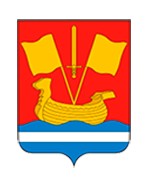 План мероприятий 
по реализации Стратегии 
социально-экономического развития 
Кировского муниципального района 
Ленинградской области СОДЕРЖАНИЕ1. ЦЕЛИ, СТРАТЕГИЧЕСКИЕ ПРИОРИТЕТЫ И ЭТАПЫ РЕАЛИЗАЦИИ СТРАТЕГИИ СОЦИАЛЬНО-ЭКОНОМИЧЕСКОГО РАЗВИТИЯ МУНИЦИПАЛЬНОГО ОБРАЗОВАНИЯ…………………..32. КОМПЛЕКС МЕРОПРИЯТИЙ ПО РЕАЛИЗАЦИИ СТРАТЕГИИ….12Приложение 1. Перечень действующих муниципальных программ Кировского муниципального района и его городских и сельских поселений …………………………………………………………………….114Приложение 2. Перечень муниципальных программ, 
рекомендуемых для разработки в целях реализации Стратегии и предложения по участию в государственных программах 
Ленинградской области……………………………………………………..1701. ЦЕЛИ, СТРАТЕГИЧЕСКИЕ ПРИОРИТЕТЫ И ЭТАПЫ РЕАЛИЗАЦИИ СТРАТЕГИИ СОЦИАЛЬНО-ЭКОНОМИЧЕСКОГО РАЗВИТИЯ МУНИЦИПАЛЬНОГО ОБРАЗОВАНИЯГлавная цель развития Кировского муниципального района - повышение качества жизни населения и достижение сбалансированного социально-экономического развития через интенсификацию развития промышленности, предпринимательства, преодоление инфраструктурных ограничений и создание новых точек роста экономики и социальной сферы.Стратегические приоритеты социально-экономического развития Кировского района:1. Развитие промышленности и кластерных структур1.1. Развитие промышленной инфраструктуры района 1.2 Поддержка развития кластерных структур в промышленности2. Повышение инвестиционной привлекательности2.1. Стимулирование инвестиций 2.2. Преодоление инфраструктурных ограничений для инвестиций в экономику района3. Развитие предпринимательства и диверсификация экономики3.1. Стимулирование предпринимательской активности в новых точках роста экономики3.2. Развитие инновационной инфраструктуры поддержки предпринимательства3.3. Развитие новой индустрии гостеприимства4. Развитие профессионального образования и профориентации4.1 Развитие профориентации молодежи и переподготовки экономически активного населения4.2. Развитие структуры системы профессионального образования5. Развитие качественной жилой среды и жилищно-коммунального хозяйства5.1. Комплексное  развитие  систем коммунальной  инфраструктуры  5.2. Развитие и устойчивое функционирование транспортной инфраструктуры 5.3. Благоустройство территорий городских и сельских поселений5.4. Обеспечение безопасности населения и объектов на территории поселения5.5. Повышение качества и привлекательности жизни в  поселениях района6. Повышение эффективности муниципального управления6.1. Эффективное управление муниципальными финансами и муниципальным  имуществом6.2. Эффективное муниципальное управление.В соответствии со сформулированной системой стратегических проектных инициатив, целей и задач развития Кировского муниципального района для отражения ожидаемых результатов реализации Стратегии социально-экономического развития Кировского муниципального района разработана система показателей (табл. 1.1.). Система показателей включает две группы показателей – общие и специальные. Общие показатели отражают состояние общего уровня социально-экономического развития Кировского муниципального района Ленинградской области, достигаемого в ходе реализации Стратегии. Специальные показатели имеют привязку к конкретным целям, что позволяет с высокой долей достоверности оценить достигнутые результаты реализации Стратегии по всем выбранным приоритетам социально-экономического развития Кировского муниципального района Ленинградской области. Система показателей сформулирована с соблюдением принципов конкретности, измеримости, достижимости, а также с учетом соблюдения принципа минимизации трудо- и время затрат на сбор исходных данных для расчета показателей и проведения их мониторинга. Целевые значения показателей, отражающих ожидаемые результаты реализации Стратегии, определены на основании анализа тенденций развития Кировского муниципального района Ленинградской области, фактической и прогнозной динамики основных показателей социально-экономического развития района, а также показателей, характеризующих макроэкономическое состояние внешней среды. Стратегия социально-экономического развития Кировского муниципального района Ленинградской области разработана на период до 2030 года и реализуется в 3 этапа:2018-2019 гг. – 1 этап реализации Стратегии;2020-2024 гг. – 2 этап реализации Стратегии;2025-2030 гг. – 3 этап реализации Стратегии. Реализация Стратегии предполагает формирование плана, включающего комплексы мероприятий, обеспечивающие и достижение стратегической цели социально-экономического развития муниципального образования. Таблица 1.1. Система целевых показателей и их значения, отражающие основные ожидаемые результаты реализации Стратегии2. Комплекс мероприятий по реализации 
Стратегии социально-экономического развития Кировского муниципального района Ленинградской областиПриложение 1. Перечень действующих муниципальных программ Кировского муниципального района и его городских и сельских поселенийПриложение 2 Перечень муниципальных программ, рекомендуемых для разработки в целях реализации Стратегии и предложения по участию в государственных программах Ленинградской области№Стратегическая проектная инициатива / Стратегические цели / Показатели, характеризующие достижение цели	Ед.изм.Достигнутый уровеньДостигнутый уровеньДостигнутый уровеньЦелевые ориентирыЦелевые ориентирыЦелевые ориентирыЦелевые ориентирыЦелевые ориентиры№Стратегическая проектная инициатива / Стратегические цели / Показатели, характеризующие достижение цели	Ед.изм.2014201520162017201820192020-20242025-2030Общие показателиОбщие показателиОбщие показателиОбщие показателиОбщие показателиОбщие показателиОбщие показателиОбщие показателиОбщие показателиОбщие показателиОбщие показатели1Численность населенияТыс. чел.105,2104,6105,11051061071111142Объем отгруженных товаров собственного производства, выполненных работ и услуг собственными силами (в действующих ценах в среднем за период)Млн руб.59377,764168,5467305,76693257140573547852611078823Оборот розничной торговлиМлн руб.3430,34609,65036,4554060946703,410796213094Оборот общественного питанияМлн руб.34,840,643,347,652,457,6106,2245,65Объем платных услуг населениюМлн руб.2824,32618,43908,64377,649035491,31057325760,16Объем инвестиций в основной капитал по организациям, всегоМлн руб.6175,95393,38550,58084,097643,127226,2110983,8413729,87Среднемесячная номинальная начисленная заработная плата в расчете на 1 работника, всегоРуб.37736,440092,943112,845052,948916,750922,359801,476105,48Уровень зарегистрированной безработицы%0,140,220,250,240,230,220,180,149Объем налоговых и неналоговых доходов консолидированного бюджета районаТыс. руб.1544788,481460561,71409029,271531775,81422233,314912811849562239486310Удовлетворенность населения качеством жилой среды%75,981н/д8383838690Специальные показателиСпециальные показателиСпециальные показателиСпециальные показателиСпециальные показателиСпециальные показателиСпециальные показателиСпециальные показателиСпециальные показателиСпециальные показателиСпециальные показатели1Развитие промышленности и кластерных структур Развитие промышленности и кластерных структур Развитие промышленности и кластерных структур Развитие промышленности и кластерных структур Развитие промышленности и кластерных структур Развитие промышленности и кластерных структур Развитие промышленности и кластерных структур Развитие промышленности и кластерных структур Развитие промышленности и кластерных структур Развитие промышленности и кластерных структур 1.1Развитие промышленной инфраструктуры района1.1.1.Число действующих индустриальных парковЕд.000000121.2Поддержка развития кластерных структур в промышленности1.2.1.Число действующих кластерных объединений на территории районаЕд.000111342Повышение инвестиционной привлекательностиПовышение инвестиционной привлекательностиПовышение инвестиционной привлекательностиПовышение инвестиционной привлекательностиПовышение инвестиционной привлекательностиПовышение инвестиционной привлекательностиПовышение инвестиционной привлекательностиПовышение инвестиционной привлекательностиПовышение инвестиционной привлекательностиПовышение инвестиционной привлекательности2.1Стимулирование инвестиций2.1.1.Ежегодное число обращений от российских и зарубежных инвесторов по размещению предприятий всех сфер экономики (выделению инвестиционных площадок) на территории районаЕд. 771011121215202.2.Преодоление инфраструктурных ограничений для инвестиций в экономику района2.2.1.Доля инфраструктурно подготовленных инвестиционных площадок от общего числа инвестиционных площадок на территории района%77777714283Развитие предпринимательства и диверсификация экономикиРазвитие предпринимательства и диверсификация экономикиРазвитие предпринимательства и диверсификация экономикиРазвитие предпринимательства и диверсификация экономикиРазвитие предпринимательства и диверсификация экономикиРазвитие предпринимательства и диверсификация экономикиРазвитие предпринимательства и диверсификация экономикиРазвитие предпринимательства и диверсификация экономикиРазвитие предпринимательства и диверсификация экономикиРазвитие предпринимательства и диверсификация экономики3.1.Стимулирование предпринимательской активности, в том числе в новых точках роста экономики3.1.1.Доля сферы услуг в экономике района%9,5810,1711,7812,5713,414,320,130,53.2Развитие инновационной инфраструктуры поддержки предпринимательства3.2.1.Число объектов инновационной инфраструктуры на территории районаЕд.222222343.3Развитие новой индустрии гостеприимства3.3.1.Число средств коллективного размещенияЕд.811н/д11131521304Развитие профессионального образования и профориентацииРазвитие профессионального образования и профориентацииРазвитие профессионального образования и профориентацииРазвитие профессионального образования и профориентацииРазвитие профессионального образования и профориентацииРазвитие профессионального образования и профориентацииРазвитие профессионального образования и профориентацииРазвитие профессионального образования и профориентацииРазвитие профессионального образования и профориентацииРазвитие профессионального образования и профориентации4.1Развитие профориентации молодежи и переподготовки экономически активного населения4.1.1.Число мероприятий, проводимых с привлечением предприятий района в рамках программ профориентации и переподготовкиЕд.н/дн/дн/дНе менее 2 ежегодноНе менее 2 ежегодноНе менее 2 ежегодноНе менее 4 ежегодноНе менее 6 ежегодно4.1.2.Охват учащихся старших классов общеобразовательных учреждений и учреждений среднего профессионального образования мероприятиями по профориентации%н/дн/дн/д656570851004.2Развитие структуры системы профессионального образования4.2.1.Число корпоративных центров обучения, переподготовки и повышения квалификации, действующих на территории районаЕд.222222345Развитие жилищно-коммунального хозяйства и  качественной жилой средыРазвитие жилищно-коммунального хозяйства и  качественной жилой средыРазвитие жилищно-коммунального хозяйства и  качественной жилой средыРазвитие жилищно-коммунального хозяйства и  качественной жилой средыРазвитие жилищно-коммунального хозяйства и  качественной жилой средыРазвитие жилищно-коммунального хозяйства и  качественной жилой средыРазвитие жилищно-коммунального хозяйства и  качественной жилой средыРазвитие жилищно-коммунального хозяйства и  качественной жилой средыРазвитие жилищно-коммунального хозяйства и  качественной жилой средыРазвитие жилищно-коммунального хозяйства и  качественной жилой среды5.1Комплексное развитие систем коммунальной инфраструктуры5.1.1.Доля контрактов жизненного цикла в объеме муниципального заказа на строительство, реконструкцию и ремонт всех видов инфраструктуры%н/дн/дн/д25512255.1.2.Доля тепловых и паровых сетей (в двухтрубном исчислении), замененных в отчетном году, от общей протяженности тепловых и паровых сетей, нуждающихся в замене%9,545,12н/дНе менее 6% ежегодноНе менее 6% ежегодноНе менее 6% ежегодноНе менее 8% ежегодноНе менее 10% ежегодно5.1.3.Доля уличной водопроводной сети, заменой в отчетном году, от общей протяженности уличной водопроводной сети, нуждающейся в замене%9,923,50н/дНе менее 4% ежегодноНе менее 4% ежегодноНе менее 4% ежегодноНе менее 6,5% ежегодноНе менее 8% ежегодно5.1.4.Доля уличной канализационной сети, замененной в отчетном году, от общей протяженности уличной канализационной сети, нуждающейся в замене%1,491,59н/дНе менее 2% ежегодноНе менее 2% ежегодноНе менее 2% ежегодноНе менее 3 % ежегодноНе менее 4% ежегодно5.1.5.Удовлетворенность населения жилищно-коммунальными услугами%8986н/д89898992955.2.Развитие и устойчивое функционирование транспортной инфраструктуры5.2.1.Доля протяженности автомобильных дорог общего пользования местного значения, не отвечающих нормативным требованиям, в общей протяженности автомобильных дорог общего пользования местного значения%14,7914,79н/д14141412105.2.2.Удовлетворенность населения качеством транспортного обслуживания%9586н/д90909093955.3Благоустройство территорий городских и сельских поселений5.3.1.Доля проектов развития территорий (благоустройства, редевелопмента, реновации и др.), реализованных с участием представителей общественности района%н/дн/дн/д55515255.4Обеспечение безопасности населения и объектов на территории поселения5.4.1.Число зарегистрированных преступлений (в расчете на 1 тыс. человек населения)Ед. на 1 тыс. чел.н/дн/дн/дНе более 9,8Не более 9,8Не более 9,8Не более 8,3Не более 6,85.5Повышение качества и привлекательности жизни в поселениях района5.5.1.Удовлетворенность населения сельских поселений качеством услуг учреждений социальной инфраструктуры (образования, здравоохранения, культуры)%7482,6н/д83838385905.5.2.Удовлетворенность населения сельских поселений качеством транспортного обслуживания%9586н/д87878790955.5.3.Удовлетворенность населения сельских поселений жилищно-коммунальными услугами%8986н/д90909092956Повышение эффективности муниципального управленияПовышение эффективности муниципального управленияПовышение эффективности муниципального управленияПовышение эффективности муниципального управленияПовышение эффективности муниципального управленияПовышение эффективности муниципального управленияПовышение эффективности муниципального управленияПовышение эффективности муниципального управленияПовышение эффективности муниципального управленияПовышение эффективности муниципального управления6.1Эффективное управление муниципальными финансами и муниципальным имуществом6.1.1.Доходы консолидированного бюджета Кировского муниципального района от использования имущества, находящегося в государственной и муниципальной собственностиТыс. руб.224864,6226791,1197349,6206230,332215098,236223917,3285781,5405386,56.2Эффективное муниципальное управление6.2.1.Удовлетворенность населения деятельностью органов МСУ%6267н/д70707075856.2.2.Место Кировского района в рейтинге эффективности деятельности органов МСУместо1113н/д10101085№Содержание мероприятийСроки выполненияИндикаторы выполненияОбъем финансирования(тыс. руб.)Объем финансирования(тыс. руб.)Объем финансирования(тыс. руб.)Объем финансирования(тыс. руб.)Объем финансирования(тыс. руб.)Объем финансирования(тыс. руб.)Примечания№Содержание мероприятийСроки выполненияИндикаторы выполненияВсегоПо источникамПо источникамПо источникамПо источникамПо источникамПримечания№Содержание мероприятийСроки выполненияИндикаторы выполненияВсегоБюджет поселенияБюджет районаОбластной бюджетФедеральный бюджетВнебюджетные средстваПримечания1. Развитие промышленности и кластерных структур1.1. Развитие промышленной инфраструктуры района1.1.1.Проработка вопроса о создании современных индустриальных парков на территории района2018-2030Действующий индустриальный паркРазмещение информации об индустриальном парке на Инвестиционном портале Ленинградской области1.1.2.Приоритетное планирование развития территорий района для целей размещения высокотехнологичных предприятий обрабатывающей промышленности и предприятий по производству комплектующих и оказанию услуг промышленного сервиса и аутсорсинга2018-20251.1.3.Разработка и реализация муниципальной программы по развитию промышленной инфраструктуры района2018-2025Разработанная и утвержденная муниципальная программа1.2. Поддержка развития кластерных структур в промышленности1.2.1.Освоение производственных мощностей нового судостроительного комплекса на 1200 рабочих мест - в целях создания на мощностях ОАО «Пелла» современных высокотехнологичных морских судов длиной до 110м. 2017-2019Создание 1200 рабочих мест (планомерное увеличение в течение 3 лет освоения мощностей)Реализация проекта позволит  ускорить обновление российского рыбопромыслового, технического и исследовательского флота.Освоение мощностей нового судостроительного комплекса в рамках договора «Договор о предоставлении мер государственной поддержки инвестиционной деятельности в Ленинградской области» от  17 июня 2013г.1.2.2.Реконструкция производственного измерительного участка» по адресу: г. Кировск, ул. Северная, д. 1ДКировский филиал АО «Концерн Океанприбор»2017Работы по оснащению участка измерений1.2.3.Обновление материально-технической базы, техническое перевооружение предприятия ПАО «Завод «Ладога» на 2017 год2017Приобретение станков, измерительных приборов, вычислительной техники), освоение новых технологийВ рамках программы деятельности предприятия ПАО «Завод «Ладога» на 2017 год1.2.4.Техническое перевооружение и модернизация производства судового оборудования АО «ГЕСЕР"2017Создание 42 рабочих мест.Обеспечение потребности российского гражданского флота в качественных судовых изделиях отечественного производства: дверях судовых, системах зашивки, композитной и металлической судовой мебелиТекущее состояние: инвестиционная фаза: монтаж производственного оборудовании. В 2019 году планируется достичь объем создаваемой  дополнительной добавленной стоимости в регионе (вклад в ВРП) – 384 млн. руб. Планируемые поступления в бюджет – 235 млн. руб.: · в т.ч. в федеральный бюджет – 153 млн. руб. в региональный бюджет – 60 млн.руб., в местный бюджет – 22 млн. руб.  я1.2.4.Техническое перевооружение и модернизация производства судового оборудования АО «ГЕСЕР"2018Создание 42 рабочих мест.Обеспечение потребности российского гражданского флота в качественных судовых изделиях отечественного производства: дверях судовых, системах зашивки, композитной и металлической судовой мебелиТекущее состояние: инвестиционная фаза: монтаж производственного оборудовании. В 2019 году планируется достичь объем создаваемой  дополнительной добавленной стоимости в регионе (вклад в ВРП) – 384 млн. руб. Планируемые поступления в бюджет – 235 млн. руб.: · в т.ч. в федеральный бюджет – 153 млн. руб. в региональный бюджет – 60 млн.руб., в местный бюджет – 22 млн. руб.  я1.2.4.Техническое перевооружение и модернизация производства судового оборудования АО «ГЕСЕР"2019Создание 42 рабочих мест.Обеспечение потребности российского гражданского флота в качественных судовых изделиях отечественного производства: дверях судовых, системах зашивки, композитной и металлической судовой мебелиТекущее состояние: инвестиционная фаза: монтаж производственного оборудовании. В 2019 году планируется достичь объем создаваемой  дополнительной добавленной стоимости в регионе (вклад в ВРП) – 384 млн. руб. Планируемые поступления в бюджет – 235 млн. руб.: · в т.ч. в федеральный бюджет – 153 млн. руб. в региональный бюджет – 60 млн.руб., в местный бюджет – 22 млн. руб.  я1.2.5.Модернизация производства, запуск новых линий, приобретение нового оборудования ООО «Петропродукт-Отрадное»2017Запуск новой фасовочной линииУстановка нового оборудования для контроля соответствия штрих-кода продукту, с последующей аварийной сигнализацией и отбраковкой некорректных единицУстановка новой линии фасовки для объектовВ рамках программы развития ООО «Петропродукт-Отрадное»1.2.5.Модернизация производства, запуск новых линий, приобретение нового оборудования ООО «Петропродукт-Отрадное»2018Запуск новой фасовочной линииУстановка нового оборудования для контроля соответствия штрих-кода продукту, с последующей аварийной сигнализацией и отбраковкой некорректных единицУстановка новой линии фасовки для объектовВ рамках программы развития ООО «Петропродукт-Отрадное»1.2.5.Модернизация производства, запуск новых линий, приобретение нового оборудования ООО «Петропродукт-Отрадное»2019Запуск новой фасовочной линииУстановка нового оборудования для контроля соответствия штрих-кода продукту, с последующей аварийной сигнализацией и отбраковкой некорректных единицУстановка новой линии фасовки для объектовВ рамках программы развития ООО «Петропродукт-Отрадное»1.2.5.Модернизация производства, запуск новых линий, приобретение нового оборудования ООО «Петропродукт-Отрадное»2020Запуск новой фасовочной линииУстановка нового оборудования для контроля соответствия штрих-кода продукту, с последующей аварийной сигнализацией и отбраковкой некорректных единицУстановка новой линии фасовки для объектовВ рамках программы развития ООО «Петропродукт-Отрадное»1.2.5.Модернизация производства, запуск новых линий, приобретение нового оборудования ООО «Петропродукт-Отрадное»2021Запуск новой фасовочной линииУстановка нового оборудования для контроля соответствия штрих-кода продукту, с последующей аварийной сигнализацией и отбраковкой некорректных единицУстановка новой линии фасовки для объектовВ рамках программы развития ООО «Петропродукт-Отрадное»1.2.6.Строительство завода по утилизации птичьего помета ЗАО "Птицефабрики Синявинская".Строительство завода по утилизации птичьего помета с применением технологии управляемой ферментации в анаэробной среде мощностью 600 тонн в сутки.Птицефабрика выделяет под производство 2 га земли и обязуется принимать и использовать в производстве образуемую тепло- и электроэнергию.1.2.7.Координация взаимодействия кластерных структур на территории района с кластерами по отраслям в Ленинградской области и др. регионах 2. Повышение инвестиционной привлекательности2.1. Стимулирование инвестиций2.1.1Разработка и реализация муниципальной программы по стимулированию экономической активности и привлечению инвестиций на территории Кировского муниципального района2018-2025Разработка и утверждение муниципальной программыУчастие в  государственной программе ЛО "Стимулирование экономической активности Ленинградской области" в т.ч. в подпрограмме "Обеспечение благоприятного инвестиционного климата в Ленинградской области"2.1.2.Распространение в бизнес-сообществе района лучших практик использования федеральных инструментов доступа к займам, субсидиям и проектному финансированию на льготных условиях, поддержке экспортной деятельности (ФРП Минпромторга РФ, ГК «Внешэкономбанк», МСП-банк, Российский экспортный центр и др.);постоянноРаспространение лучших практикНе требует финансирования2.1.3.Развитие взаимодействия с КЭРиИД Ленинградской области по продвижению инвестиционного потенциала района для российских и зарубежных инвесторовпостоянноНе требует финансирования2.1.4.Проработка вопроса о возможности введения дифференцированных ставок по земельному налогу для инвесторов и увеличение ставок до максимального размера, установленного статьей 394 НК РФ, в случае низкой социально-экономической эффективности использования земельных участков (по выработанной системе критериев)Проработка вопроса и принятие решения о целесообразности введения дифференцированных ставок2.1.5.Инициативная разработка проектов планировки и межевания, подлежащих застройке новых территорий района для создания условий для рынка доступного жилья, расселения аварийного и ветхого жилья, привлечения инвесторовПроекты планировки и межевания2.1.6.Развитие и регулярная актуализация цифровых ресурсов Администрации района и поселений по информированию потенциальных инвесторов об инвестиционных возможностях районапостоянноОбновление информацииНе требует финансирования. В рамках текущей деятельности.2.2. Преодоление инфраструктурных ограничений для инвестиций в экономику района2.2.1.Создание новых инвестиционных площадок на территории района с инфраструктурным обеспечением (максимально упрощенный доступ к технологическому присоединению для инвесторов)2018-20302.2.2.Инженерное обеспечение инвестиционной площадки площадью 20 га в г. Отрадное, 200 метров севернее от ж/д, 500 метров восточнее р.СвяткиДо 2025 годаЗона производственного, транспортно-логистического, складского назначения. Зона производственных предприятий IV-V классов опасности с включением объектов общественно-деловой застройки.2.2.3.Инженерное обеспечение инвестиционной площадки в г.п. Павлово, южная частьДо 2025 годаОхранная зона железных дорог, санитарно-защитная зона предприятий, сооружений и иных объектов 3-5 класса вредности2.2.4.Инженерное обеспечение инвестиционной площадки в г. Кировск, До 2025 годапроизводство, транспортно-логистического, складского назначения2.2.5.Инженерное обеспечение инвестиционной площадки  многофункциональный торгово-промышленный комплекс, 14 гадо 2025 годаКласс опасности - 5. Greenfiend.Промышленное назначение.2.2.6.Инженерное обеспечение инвестиционных площадок № 1-5 г.КировскДо 2025 годапроизводство, транспортно-логистического, складского назначения2.2.7.Развитие структуры инвестиционных площадок – создание малых инвестиционных площадок на основе объектов муниципальной собственности для инвестиционных проектов субъектов МСП2018-20302.2.8.Привлечение федеральных и региональных мер поддержки инвестиционной деятельности для преодоления инфраструктурных ограничений экономического развития2018-20302.2.9.Занятие проактивной позиции Администрации района по включению объектов на территории района в программы, направленные на развитие территорий комплексного развития, входящих в агломерацию Санкт-Петербурга,2018-20302.2.10Участие в создании и деятельности проектных компаний по редевелопменту неиспользуемых объектов промышленного назначения и инженерному обеспечению свободных инвестиционных площадок (гринфилд) на условиях муниципально-частного партнерства2018-20302.2.11Информирование ресурсоснабжающих организаций (электро-, тепло-, водо-, газоснабжение и водоотведение) об инвестиционных планах предприятий и долгосрочных приоритетах развития района для включения новых инфраструктурных объектов в инвестиционные программы ресурсоснабжающих организацийпостоянно2.2.12Корректировка генеральных планов поселений и схемы территориального планирования района с учетом приоритетного обеспечения возможностей развития инфраструктуры свободных инвестиционных площадокДо 20253. Развитие предпринимательства и диверсификация экономики3.1. Стимулирование предпринимательской активности, в том числе в новых точках роста экономики3.1.1Муниципальная программа «Развитие и поддержка малого и среднего бизнеса в Кировском муниципальном районе Ленинградской области»2017Предоставление 12 стартовых субсидий, проведение мониторинга деятельности субъектов малого предпринимательства (2 обследования)3037,231520,5381516,692Постановление администрации Кировского муниципального района Ленинградской области от 25.11.2015 №31013.1.1Муниципальная программа «Развитие и поддержка малого и среднего бизнеса в Кировском муниципальном районе Ленинградской области»2018Предоставление 12 стартовых субсидий, проведение мониторинга деятельности субъектов малого предпринимательства (2 обследования)10421042Постановление администрации Кировского муниципального района Ленинградской области от 25.11.2015 №31013.1.1Муниципальная программа «Развитие и поддержка малого и среднего бизнеса в Кировском муниципальном районе Ленинградской области»2019Предоставление 12 стартовых субсидий, проведение мониторинга деятельности субъектов малого предпринимательства (2 обследования)11401140Постановление администрации Кировского муниципального района Ленинградской области от 25.11.2015 №31013.1.1Муниципальная программа «Развитие и поддержка малого и среднего бизнеса в Кировском муниципальном районе Ленинградской области»2020Предоставление 12 стартовых субсидий, проведение мониторинга деятельности субъектов малого предпринимательства (2 обследования)11751175Постановление администрации Кировского муниципального района Ленинградской области от 25.11.2015 №31013.1.2.Муниципальная    программа "Развитие  и поддержка  малого  предпринимательства в МО Кировское городское поселение Кировского муниципального района на 2014-2017г.г.2017Содействие развитию малого и среднего бизнеса в приоритетных сферах экономики1873,6373,61500Постановление администрации  МО «Кировск» от 09.12.2013г.    №  7843.1.3.Муниципальная программа «Развитие и поддержка малого и среднего предпринимательства на территории МО "город Отрадное" на 2015-2018 годы»2017Увеличение числа действующих  малых  и средних предприятий  и индивидуальных предпринимателей на  10 %,  увеличение доли занятых в малом и среднем бизнесе от  общего  количества занятых  в  районе  до  34%153153Постановление администрации МО «Город Отрадное» №682 от 30.12.2014 3.1.3.Муниципальная программа «Развитие и поддержка малого и среднего предпринимательства на территории МО "город Отрадное" на 2015-2018 годы»2018Увеличение числа действующих  малых  и средних предприятий  и индивидуальных предпринимателей на  10 %,  увеличение доли занятых в малом и среднем бизнесе от  общего  количества занятых  в  районе  до  34%4040Постановление администрации МО «Город Отрадное» №682 от 30.12.2014 3.1.4.Муниципальная программа «Развитие и поддержка малого и среднего предпринимательства в муниципальном образовании Шлиссельбургское городское поселениемуниципального образования Кировский муниципальный районЛенинградской области на 2015 - .г.»2017Ежегодное увеличение числа действующих субъектов малого предпринимательства в МО Город Шлиссельбург4040Постановление администрации МО Город Шлиссельбург от 16.12.2014 № 5043.1.4.Муниципальная программа «Развитие и поддержка малого и среднего предпринимательства в муниципальном образовании Шлиссельбургское городское поселениемуниципального образования Кировский муниципальный районЛенинградской области на 2015 - .г.»2018Ежегодное увеличение числа действующих субъектов малого предпринимательства в МО Город Шлиссельбург4040Постановление администрации МО Город Шлиссельбург от 16.12.2014 № 5043.1.4.Муниципальная программа «Развитие и поддержка малого и среднего предпринимательства в муниципальном образовании Шлиссельбургское городское поселениемуниципального образования Кировский муниципальный районЛенинградской области на 2015 - .г.»2019Ежегодное увеличение числа действующих субъектов малого предпринимательства в МО Город Шлиссельбург4040Постановление администрации МО Город Шлиссельбург от 16.12.2014 № 5043.1.5.Муниципальная программа «Развитие и поддержка малого и среднего предпринимательства в Синявинском  городском поселении Кировского муниципального района Ленинградской области на 2017 год»2017Ежегодное увеличение числа действующих субъектов малого предпринимательства в Синявинском городском поселении, в среднем, на 1 единицу, а, следовательно, предполагается ежегодное увеличение налоговых поступлений в бюджет от субъектов малого предпринимательства4040Постановление администрации Синявинского городского поселения от  26.12.2016  № 3213.1.6.Муниципальная программа «Развитие субъектов малого и среднего предпринимательства муниципального образования Мгинское городское поселение Кировского муниципального района Ленинградской области»2017Увеличение численности работников на малых и средних предприятиях, осуществляющих деятельность на территории муниципального образования100,0100,0Постановление администрации муниципального образования Мгинское городское поселение от 01.12.2016 № 737  3.1.7.Муниципальная программа "Развитие и поддержка малого и среднего предпринимательства в Павловском городском поселении Кировского муниципального района Ленинградской области"2017Увеличение численности работников на малых и средних предприятиях, осуществляющих деятельность на территории муниципального образования3030Постановление   администрации Павловского городского поселения    от 28.11.2016 №2323.1.7.Муниципальная программа "Развитие и поддержка малого и среднего предпринимательства в Павловском городском поселении Кировского муниципального района Ленинградской области"2018Увеличение численности работников на малых и средних предприятиях, осуществляющих деятельность на территории муниципального образования3030Постановление   администрации Павловского городского поселения    от 28.11.2016 №2323.1.7.Муниципальная программа "Развитие и поддержка малого и среднего предпринимательства в Павловском городском поселении Кировского муниципального района Ленинградской области"2019Увеличение численности работников на малых и средних предприятиях, осуществляющих деятельность на территории муниципального образования3030Постановление   администрации Павловского городского поселения    от 28.11.2016 №2323.1.8.Муниципальная программа «Развитие и поддержка малого и среднего бизнеса на территории муниципального образования Назиевское городское поселение   Кировского  муниципального  района  Ленинградской области  на 2017-2019 годы"2017Увеличение численности работников на малых и средних предприятиях, осуществляющих деятельность на территории муниципального образования6060Постановление администрации муниципального образования Назиевское городское поселение от 30.10.2016  № 2423.1.8.Муниципальная программа «Развитие и поддержка малого и среднего бизнеса на территории муниципального образования Назиевское городское поселение   Кировского  муниципального  района  Ленинградской области  на 2017-2019 годы"2018Увеличение численности работников на малых и средних предприятиях, осуществляющих деятельность на территории муниципального образования6060Постановление администрации муниципального образования Назиевское городское поселение от 30.10.2016  № 2423.1.8.Муниципальная программа «Развитие и поддержка малого и среднего бизнеса на территории муниципального образования Назиевское городское поселение   Кировского  муниципального  района  Ленинградской области  на 2017-2019 годы"2019Увеличение численности работников на малых и средних предприятиях, осуществляющих деятельность на территории муниципального образования6060Постановление администрации муниципального образования Назиевское городское поселение от 30.10.2016  № 2423.1.9.Муниципальная программа «Развитие и поддержка малого и среднего предпринимательства в муниципальном образовании Приладожское городское поселение Кировского муниципального района Ленинградской области на 2017-2019 годы2017Увеличение численности работников на малых и средних предприятиях, осуществляющих деятельность на территории МО3535Постановление администрации Приладожского городского поселения №535 от 12.12.20163.1.9.Муниципальная программа «Развитие и поддержка малого и среднего предпринимательства в муниципальном образовании Приладожское городское поселение Кировского муниципального района Ленинградской области на 2017-2019 годы2018Увеличение численности работников на малых и средних предприятиях, осуществляющих деятельность на территории МО3535Постановление администрации Приладожского городского поселения №535 от 12.12.20163.1.9.Муниципальная программа «Развитие и поддержка малого и среднего предпринимательства в муниципальном образовании Приладожское городское поселение Кировского муниципального района Ленинградской области на 2017-2019 годы2019Увеличение численности работников на малых и средних предприятиях, осуществляющих деятельность на территории МО3030Постановление администрации Приладожского городского поселения №535 от 12.12.20163.1.10.Муниципальная программа «Развитие и поддержка малого и среднего  предпринимательства в муниципальном образовании Суховское сельское  поселении Кировского муниципального района Ленинградской области»2017Ежегодное увеличение числа действующих субъектов малого предпринимательства55Постановление администрации  Суховского сельского поселенияот 02 марта 2015 года № 283.1.11.Приоритетная поддержка частного предпринимательства в социальной сфере (социального предпринимательства) для покрытия дефицита муниципальных услуг в социальной сфере2018-2030Увеличение количества малого предпринимательства в социальной сфере3.1.12.Содействие привлечению на территорию района операторов финансовых услуг по развитию системы кредитования  и микрокредитования малых и средних предприятийпостоянноУвеличение количества кредитных организаций на территории района3.1.13Поддержка кооперации производителей сельскохозяйственной продукции, ориентированной на высокодоходные сегменты продовольственных рынков (фермерские продукты, экопродукты и др.) и рынки b2bпостоянно3.1.14.Муниципальная программа «Развитие сельского хозяйства Кировского района Ленинградской области»2017Стабилизация (рост) объемов производства картофеля, овощей, зерна;Предотвращение выбытия земель из сельскохозяйственного оборота 513га;Рост объема реализации молока  высшего и первого сорта к 2020 году до 2425 тонн, населению до 1210 тоннУвеличение поголовья сельскохозяйственных животных в крестьянских (фермерских) хозяйствах на 126%.274253300661017515Постановление администрации Кировского муниципального района Ленинградской области от 12.12.2016  № 29783.1.14.Муниципальная программа «Развитие сельского хозяйства Кировского района Ленинградской области»2018Стабилизация (рост) объемов производства картофеля, овощей, зерна;Предотвращение выбытия земель из сельскохозяйственного оборота 513га;Рост объема реализации молока  высшего и первого сорта к 2020 году до 2425 тонн, населению до 1210 тоннУвеличение поголовья сельскохозяйственных животных в крестьянских (фермерских) хозяйствах на 126%.290203400687018750Постановление администрации Кировского муниципального района Ленинградской области от 12.12.2016  № 29783.1.14.Муниципальная программа «Развитие сельского хозяйства Кировского района Ленинградской области»2019Стабилизация (рост) объемов производства картофеля, овощей, зерна;Предотвращение выбытия земель из сельскохозяйственного оборота 513га;Рост объема реализации молока  высшего и первого сорта к 2020 году до 2425 тонн, населению до 1210 тоннУвеличение поголовья сельскохозяйственных животных в крестьянских (фермерских) хозяйствах на 126%.295393500703919000Постановление администрации Кировского муниципального района Ленинградской области от 12.12.2016  № 29783.1.14.Муниципальная программа «Развитие сельского хозяйства Кировского района Ленинградской области»2020Стабилизация (рост) объемов производства картофеля, овощей, зерна;Предотвращение выбытия земель из сельскохозяйственного оборота 513га;Рост объема реализации молока  высшего и первого сорта к 2020 году до 2425 тонн, населению до 1210 тоннУвеличение поголовья сельскохозяйственных животных в крестьянских (фермерских) хозяйствах на 126%.300983600719819300Постановление администрации Кировского муниципального района Ленинградской области от 12.12.2016  № 29783.1.15.Содействие продвижению услуг и товаров местных товаропроизводителей на муниципальные, региональные и российские рынкипостоянноИтого по п.3.1.201732798,83836,64820,5389626,69201751520183026720544426870018750201930839160464070390190002020312730477571980193003.2. Развитие инновационной инфраструктуры поддержки предпринимательства3.2.1.Содействие созданию объектов инновационной инфраструктуры на территории района (технопарков, центров трансфера технологии, бизнес-акселераторов, офисов венчурных компаний, центров прототипирования, центров коллективного пользования технологическим, научным и производственным оборудованием и др.)постоянноСозданные объекты инновационной инфраструктуры на территории района3.2.2.Участие в проектных компаниях в рамках муниципально-частного партнерства по созданию объектов инновационной инфраструктуры (технопарков, центров трансфера технологии, бизнес-акселераторов)3.3. Развитие новой индустрии гостеприимства3.3.1.Содействие строительству новых средств коллективного размещения (гостиниц, баз отдыха и др.):3.3.2Строительство базы отдыха  на 100 мест в Кировском городском поселении2018-2025Постановление администрации МО «Кировск» от 21 июня 2016 № 402 Об утверждении Генеральной схемы санитарной очистки территории МО  «Кировск» Кировского муниципального района ЛО3.3.3Строительство гостиницы на 200 мест, площадью в Кировском городском поселении2025-2030Постановление администрации МО «Кировск» от 21 июня 2016 № 402 3.3.4Строительство базы отдыха на 100 мест в Кировском городском поселении2025-2030Постановление администрации МО «Кировск» от 21 июня 2016 № 402 3.3.5.Приоритетное планирование размещения объектов рекреационного назначения и их инфраструктурного обеспечения при корректировке генеральных планов сельских поселений района, формировании муниципальных программпостоянно3.3.6.Развитие агротуризма на базе действующих и создаваемых сельскохозяйственных предприятий и личных подсобных хозяйств2018-20303.3.7.Участие в создании и продвижении кластеров индустрии гостеприимства на территориях района рекреационного и культурно-исторического и мемориального значения (районы сражений ВОВ, южное и юго-восточное побережье Ладожского озера)2018-20303.3.8.Организация площадок для отдыха в поселениях района2018-20304. Развитие профессионального образования и профориентации4.1. Развитие профориентации молодежи и переподготовки экономически активного населения4.1.1.Организация регулярного взаимодействия предприятий района с образовательными учреждениями профессионального образованияпостоянно4.1.2.Развитие  профориентации и форм вовлечения молодежи в трудовую и экономическую деятельность, ориентированных на потребности предприятий района в профессиях и компетенциях постоянно4.1.3.Организация переподготовки экономически активного населения в соответствии с перспективными потребностями экономики района и изменением ее структуры во временипостоянно4.2. Развитие структуры системы профессионального образования4.2.1.Создание и устойчивое функционирование в районе в целях обеспечения экономики района современными квалифицированными специалистами на базе  Кировского политехнического техникума - специализированного центра компетенций WorldSkills в Ленинградской области2017-2025В рамках планов развития  Кировского политехнического техникума4.2.2Застройка и оснащение восьмой лаборатории по компетенции «Сварочные технологии» Кировского политехнического техникума2017В рамках планов развития  Кировского политехнического техникума4.2.3.Создание дополнительно трех лабораторий по перспективным компетенциям «Промышленная автоматика», «Многоосевая обработка на станках с ЧПУ» и «Холодильная техника и кондиционирование» на базе Кировского политехнического техникума 2017-2018 В рамках планов развития  Кировского политехнического техникума4.2.4.Проведение работ  по оснащению не менее чем трех площадок под размещение компетенций JuniorSkills на базе Кировского политехнического техникума2017-2019В рамках планов развития  Кировского политехнического техникума4.2.5.Реализация на базе СЦК техникума проекта «Кванториум» для учащихся школ района2018-2025В рамках планов развития  Кировского политехнического техникума4.2.6.Проведение комплекса проектных работ по реновации второй лабораторно-производственной площадки техникума общей площадью свыше 2000 м. кв., расположенной по адресу г. Кировск, ул. Запрудная д. 5.2018-2025В рамках планов развития  Кировского политехнического техникума4.2.7.Строительство для нужд техникума общежития – студенческого кампуса на 300 мест2019-2025В рамках планов развития  Кировского политехнического техникума4.2.8.Строительство центра профориентации и информационных технологий2021Инициативное. Администрация района (социальный блок) 4.2.9.Поддержка создания корпоративных центров обучения, переподготовки и повышения квалификации2019-20305. Развитие качественной жилой среды и жилищно-коммунального хозяйства5.1. Комплексное  развитие  систем коммунальной  инфраструктуры  5.1.1.Муниципальная программа "Комплексное развитие Кировского муниципального района Ленинградской области"2017Строительство газовой блочно-модульной котельной.Ремонт не менее 33 социально-значимых объектов.Проектирование – не менее 19 объектовУстройство пандусов – 2 объектаРемонтные работы в здании внешкольного образования – 6 объектовЗамена электрооборудования – 2 объекта163912,6569628,9894283,67Постановление администрации Кировского муниципального района Ленинградской области от 30.11.2015 № 31215.1.1.Муниципальная программа "Комплексное развитие Кировского муниципального района Ленинградской области"2018Строительство газовой блочно-модульной котельной.Ремонт не менее 33 социально-значимых объектов.Проектирование – не менее 19 объектовУстройство пандусов – 2 объектаРемонтные работы в здании внешкольного образования – 6 объектовЗамена электрооборудования – 2 объекта29981,8013000,0016981,80Постановление администрации Кировского муниципального района Ленинградской области от 30.11.2015 № 31215.1.1.Муниципальная программа "Комплексное развитие Кировского муниципального района Ленинградской области"2019Строительство газовой блочно-модульной котельной.Ремонт не менее 33 социально-значимых объектов.Проектирование – не менее 19 объектовУстройство пандусов – 2 объектаРемонтные работы в здании внешкольного образования – 6 объектовЗамена электрооборудования – 2 объекта13000,0013000,00Постановление администрации Кировского муниципального района Ленинградской области от 30.11.2015 № 31215.1.1.Муниципальная программа "Комплексное развитие Кировского муниципального района Ленинградской области"2020Строительство газовой блочно-модульной котельной.Ремонт не менее 33 социально-значимых объектов.Проектирование – не менее 19 объектовУстройство пандусов – 2 объектаРемонтные работы в здании внешкольного образования – 6 объектовЗамена электрооборудования – 2 объекта14000,014000,0Постановление администрации Кировского муниципального района Ленинградской области от 30.11.2015 № 31215.1.2.Муниципальная  программа  «Комплексное  развитие  систем  коммунальной  инфраструктуры  в МО «Кировск»2017Создание условий для привлечения инвестиций и проводится модернизация, обеспечивающая повышение надежности и снижение издержек в жилищно-коммунальном хозяйстве390993016,2736082,73Постановление администрации  МО «Кировск» от 09.08.2013г.    №  5465.1.2.Муниципальная  программа  «Комплексное  развитие  систем  коммунальной  инфраструктуры  в МО «Кировск»2018Создание условий для привлечения инвестиций и проводится модернизация, обеспечивающая повышение надежности и снижение издержек в жилищно-коммунальном хозяйстве174 030,4612 182,13161 848,33Постановление администрации  МО «Кировск» от 09.08.2013г.    №  5465.1.2.Муниципальная  программа  «Комплексное  развитие  систем  коммунальной  инфраструктуры  в МО «Кировск»2019Создание условий для привлечения инвестиций и проводится модернизация, обеспечивающая повышение надежности и снижение издержек в жилищно-коммунальном хозяйстве198 457,2513 892,01184 565,24Постановление администрации  МО «Кировск» от 09.08.2013г.    №  5465.1.3.Муниципальная программа «Поддержка и развитие жилищно-коммунального хозяйства, транспортной инфраструктуры  и благоустройства на территории Отрадненского городского поселения Кировского муниципального района Ленинградской области на 2017 год»2017Приобретение (строительство) 1 114,8 кв. метров жилья.Расселение 1816,6 кв. метров аварийного жилья, то есть 52 процента от всего аварийного жилищного фонда.Сдерживание темпов роста физического износа жилых зданий192203,1106441,781970,83 790,6Постановление администрации МО «Город Отрадное» №546 от 15.11.2016 с изменениями5.1.4.Муниципальная программа «Развитие жилищно-коммунального и дорожного хозяйства в МО Город Шлиссельбург на 2017-2019 годы»2017Повышение безопасности дорожного движения, капитальный ремонт дорог49572,949572,9Постановление администрации МО Город Шлиссельбург от 27.12.2016 № 5075.1.5.Муниципальная программа «Жилищно-коммунальное хозяйство и техническое обеспечение на территории муниципального образования Мгинское городское поселение Кировского муниципального района Ленинградской области»2017Техническое обеспечение функционирования жилищно-коммунального хозяйства16806,68 762,0732,77 311,9Постановление администрации муниципального образования Мгинское городское поселение от 01.12.2016  № 7415.1.6.Муниципальная программа «Проведение ремонтных работ на объектах коммунальной и инженерной инфраструктуры в муниципальном образовании Мгинское городское поселение Кировского муниципального района Ленинградской области на 2017 год»2017Ремонт и модернизация объектов коммунальной и инженерной инфраструктуры поселения8 156,1837,97 318,2Постановление администрации муниципального образования Мгинское городское поселение от 24.05.2017 № 294  5.1.7.Муниципальная программа «Программа комплексного развития систем коммунальной инфраструктуры МО Путиловское сельское поселение на 2014-2020 годы»2017Капитальный ремонт водопроводов, ремонт теплотрассы23052,631422,6321630Постановление администрации Путиловского сельского  поселения от 30 июня  2014   года  № 1035.1.7.Муниципальная программа «Программа комплексного развития систем коммунальной инфраструктуры МО Путиловское сельское поселение на 2014-2020 годы»2018Капитальный ремонт водопроводов, ремонт теплотрассы5252525,24726,8Постановление администрации Путиловского сельского  поселения от 30 июня  2014   года  № 1035.1.7.Муниципальная программа «Программа комплексного развития систем коммунальной инфраструктуры МО Путиловское сельское поселение на 2014-2020 годы»2019Капитальный ремонт водопроводов, ремонт теплотрассы20002001800Постановление администрации Путиловского сельского  поселения от 30 июня  2014   года  № 1035.1.7.Муниципальная программа «Программа комплексного развития систем коммунальной инфраструктуры МО Путиловское сельское поселение на 2014-2020 годы»2020Капитальный ремонт водопроводов, ремонт теплотрассы80008007200Постановление администрации Путиловского сельского  поселения от 30 июня  2014   года  № 1035.1.8.Муниципальная программа «Содействие созданию условий для эффективного выполнения органами местного самоуправления своих полномочий в  муниципальном образовании Приладожское городское поселение Кировского муниципального района Ленинградской области на 2017-2019 годы»2017Обеспечение сохранности существующей сети дорог и  объектов коммунальной инфраструктуры, ремонт   автомобильных дорог общего пользования, ремонт сетей водоснабжения деревни Назия Приладожского городского поселения 580,153321,223258,93Постановление администрации Приладожского городского поселения №315 от 18.11.20165.1.8.Муниципальная программа «Содействие созданию условий для эффективного выполнения органами местного самоуправления своих полномочий в  муниципальном образовании Приладожское городское поселение Кировского муниципального района Ленинградской области на 2017-2019 годы»2018Обеспечение сохранности существующей сети дорог и  объектов коммунальной инфраструктуры, ремонт   автомобильных дорог общего пользования, ремонт сетей водоснабжения деревни Назия Приладожского городского поселения 286,6327,7258,93Постановление администрации Приладожского городского поселения №315 от 18.11.20165.1.8.Муниципальная программа «Содействие созданию условий для эффективного выполнения органами местного самоуправления своих полномочий в  муниципальном образовании Приладожское городское поселение Кировского муниципального района Ленинградской области на 2017-2019 годы»2019Обеспечение сохранности существующей сети дорог и  объектов коммунальной инфраструктуры, ремонт   автомобильных дорог общего пользования, ремонт сетей водоснабжения деревни Назия Приладожского городского поселения 286,6327,7258,93Постановление администрации Приладожского городского поселения №315 от 18.11.20165.1.8.Муниципальная программа «Содействие созданию условий для эффективного выполнения органами местного самоуправления своих полномочий в  муниципальном образовании Приладожское городское поселение Кировского муниципального района Ленинградской области на 2017-2019 годы»Обеспечение сохранности существующей сети дорог и  объектов коммунальной инфраструктуры, ремонт   автомобильных дорог общего пользования, ремонт сетей водоснабжения деревни Назия Приладожского городского поселения Постановление администрации Приладожского городского поселения №315 от 18.11.20165.1.9.Муниципальная программа «Газоснабжение и газификация муниципального образования Мгинское городское поселение Кировского муниципального района Ленинградской области»2017Газификация поселения610,0610,0Постановление администрации муниципального образования Мгинское городское поселение от 01.12.2016  № 7395.1.10.Строительство межпоселкового газопровода г.п. Мга – ст.Сологубовка, - п.Михайловский - п.Апраксин - д.Славянка. Строительство газопроводаПланируемое. Администрация Мгинского городского поселения5.1.11Строительство газовых котельных в д.Сологубовка, д.Муя, п.Старая Малукса, п.Новая МалуксаСтроительство газовых котельныхПланируемое. Администрация Мгинского городского поселения5.1.12Строительство газовой котельной для здания бани в г.п. МгаСтроительство газовой котельнойПланируемое. Администрация Мгинского городского поселения 5.1.13Муниципальная программа  «Газификация Павловского городского поселения Кировского    муниципального района Ленинградской области на 2016-2018гг.»2017Газификация существующих и проектируемых жилых домов в Павловском ГП3671,333671,33Постановление администрации Павловского городского поселения от 06 октября 2015  года № 2355.1.13Муниципальная программа  «Газификация Павловского городского поселения Кировского    муниципального района Ленинградской области на 2016-2018гг.»2018Газификация существующих и проектируемых жилых домов в Павловском ГП2 477,742 477,74Постановление администрации Павловского городского поселения от 06 октября 2015  года № 2355.1.14Муниципальная программа газоснабжения МО Шумское сельское поселение Кировского муниципального района Ленинградской области на 2017 год2017Разработка ПСД300300Постановление администрации Шумского сельского поселения № 196 от 30.11.2016 г.5.1.15Муниципальная программа "Водоснабжение и водоотведение Павловского городского поселения Кировского муниципального района Ленинградской области"2017Повышение пропускной способности трубопровода путем применения современных технологичных материалов, уменьшение  объема скрытых потерь готовой воды на сетях450450Постановление   администрации Павловского городского поселения     от 14.11.2016 №2205.1.15Муниципальная программа "Водоснабжение и водоотведение Павловского городского поселения Кировского муниципального района Ленинградской области"2018Повышение пропускной способности трубопровода путем применения современных технологичных материалов, уменьшение  объема скрытых потерь готовой воды на сетях300300Постановление   администрации Павловского городского поселения     от 14.11.2016 №2205.1.16Инвестиционная программа «Приведение качества питьевой воды в соответствие с установленными требованиями на территории Суховского сельского поселения на 2017-2020 годы»2017Обеспечение населения деревень качественными услугами водоснабжения и водоотведения106,841106,841Постановление администрации  Суховского сельского поселения от 10.11.2016года № 1895.1.16Инвестиционная программа «Приведение качества питьевой воды в соответствие с установленными требованиями на территории Суховского сельского поселения на 2017-2020 годы»2018Обеспечение населения деревень качественными услугами водоснабжения и водоотведения88,27388,273Постановление администрации  Суховского сельского поселения от 10.11.2016года № 1895.1.16Инвестиционная программа «Приведение качества питьевой воды в соответствие с установленными требованиями на территории Суховского сельского поселения на 2017-2020 годы»2019Обеспечение населения деревень качественными услугами водоснабжения и водоотведения93,173 93,173 Постановление администрации  Суховского сельского поселения от 10.11.2016года № 1895.1.16Инвестиционная программа «Приведение качества питьевой воды в соответствие с установленными требованиями на территории Суховского сельского поселения на 2017-2020 годы»2020Обеспечение населения деревень качественными услугами водоснабжения и водоотведения45,673  45,673  Постановление администрации  Суховского сельского поселения от 10.11.2016года № 1895.1.17Реконструкция системы водоснабжения г.п. Мга, п. Старая Малукса, Новая Малукса2018-2030Планируемое.Администрация Мгинского городского поселения5.1.18Строительство систем водоснабжения и водоотведения д. Муя2018-2030Планируемое.Администрация Мгинского городского поселения5.1.19Муниципальная программа «Реконструкция канализационных очистных сооружений хозяйственно-бытовых сточных вод с. Шум МО Шумское сельское поселение Кировского муниципального района Ленинградской области на 2017-2019 годы»2017Улучшение  экологической обстановки -сброс  сточных вод в с. Шум будет соответствовать нормативным требованиям 500500Постановление администрации Шумского сельского поселения № 197 от 30.11.2016 г.5.1.19Муниципальная программа «Реконструкция канализационных очистных сооружений хозяйственно-бытовых сточных вод с. Шум МО Шумское сельское поселение Кировского муниципального района Ленинградской области на 2017-2019 годы»2018Улучшение  экологической обстановки -сброс  сточных вод в с. Шум будет соответствовать нормативным требованиям 25002500Постановление администрации Шумского сельского поселения № 197 от 30.11.2016 г.5.1.19Муниципальная программа «Реконструкция канализационных очистных сооружений хозяйственно-бытовых сточных вод с. Шум МО Шумское сельское поселение Кировского муниципального района Ленинградской области на 2017-2019 годы»2019Улучшение  экологической обстановки -сброс  сточных вод в с. Шум будет соответствовать нормативным требованиям 30003000Постановление администрации Шумского сельского поселения № 197 от 30.11.2016 г.5.1.20Строительство КОС в г. Отрадное 2018Строительство комплекса канализационно-очистных сооружений в г. Отрадное200000100000100000Администрация Отрадненского городского поселения5.1.20Строительство КОС в г. Отрадное 2019Строительство комплекса канализационно-очистных сооружений в г. Отрадное400000200000200000Администрация Отрадненского городского поселения5.1.20Строительство КОС в г. Отрадное 2020Строительство комплекса канализационно-очистных сооружений в г. Отрадное400000200000200000Администрация Отрадненского городского поселения5.1.21Строительство КОС в д. Сологубовка, д. Лезье Мгинское городское поселениеСтроительство КОСПланируемое. Администрация Мгинского городского поселения5.1.22Муниципальная программа «Проведение ремонта участка тепловых сетей на территории муниципального образования Шумское сельское поселение Кировского муниципального района  Ленинградской области на 2017 год»2017Повышение качества предоставления коммунальных услуг4372,905437,2913935,614Постановление администрации Шумского сельского поселения № 15 от 25.01.2017 г.5.1.23Установка узла учета теплоснабжения  в здании Администрации МО Город Шлиссельбург2018Проектирование и монтаж узла учета теплоснабжения по адресу:                      г. Шлиссельбург, ул. Жука, д.5.100100Администрация МО Город Шлиссельбург5.1.24Муниципальная программа «Обеспечение повышения энергоэффективности в Кировском муниципальном районе Ленинградской области»2017Подготовка проектно-сметной документации на оснащение и оснащение приборами  учета потребляемых  энергоресурсов  образовательных учреждений, учреждений культуры и пр.21221,221221,2Постановление администрации Кировского муниципального района Ленинградской области от 21.11.2013 № 58935.1.24Муниципальная программа «Обеспечение повышения энергоэффективности в Кировском муниципальном районе Ленинградской области»2018Подготовка проектно-сметной документации на оснащение и оснащение приборами  учета потребляемых  энергоресурсов  образовательных учреждений, учреждений культуры и пр.9289,09289,0Постановление администрации Кировского муниципального района Ленинградской области от 21.11.2013 № 58935.1.24Муниципальная программа «Обеспечение повышения энергоэффективности в Кировском муниципальном районе Ленинградской области»2019Подготовка проектно-сметной документации на оснащение и оснащение приборами  учета потребляемых  энергоресурсов  образовательных учреждений, учреждений культуры и пр.8479,08479,0Постановление администрации Кировского муниципального района Ленинградской области от 21.11.2013 № 58935.1.25Муниципальная  программа  "Энергосбережение  и  повышение  энергетической  эффективности  МО  "Кировск"  Кировского  муниципального  района  Ленинградской  области»2017Обеспечение технической и экономической доступности энергоресурсов для устойчивого экономического роста, снижение нагрузки по оплате энергоносителей на   бюджет МО «Кировск», сокращение расходов тепловой и электрической энергии в многоквартирных домах,  экономия электрической энергии в системах наружного освещения47104710Постановление администрации  МО «Кировск» от 26.04.2016г.    №  2675.1.25Муниципальная  программа  "Энергосбережение  и  повышение  энергетической  эффективности  МО  "Кировск"  Кировского  муниципального  района  Ленинградской  области»2018Обеспечение технической и экономической доступности энергоресурсов для устойчивого экономического роста, снижение нагрузки по оплате энергоносителей на   бюджет МО «Кировск», сокращение расходов тепловой и электрической энергии в многоквартирных домах,  экономия электрической энергии в системах наружного освещения47104710Постановление администрации  МО «Кировск» от 26.04.2016г.    №  2675.1.25Муниципальная  программа  "Энергосбережение  и  повышение  энергетической  эффективности  МО  "Кировск"  Кировского  муниципального  района  Ленинградской  области»2019Обеспечение технической и экономической доступности энергоресурсов для устойчивого экономического роста, снижение нагрузки по оплате энергоносителей на   бюджет МО «Кировск», сокращение расходов тепловой и электрической энергии в многоквартирных домах,  экономия электрической энергии в системах наружного освещения47104710Постановление администрации  МО «Кировск» от 26.04.2016г.    №  2675.1.25Муниципальная  программа  "Энергосбережение  и  повышение  энергетической  эффективности  МО  "Кировск"  Кировского  муниципального  района  Ленинградской  области»2020Обеспечение технической и экономической доступности энергоресурсов для устойчивого экономического роста, снижение нагрузки по оплате энергоносителей на   бюджет МО «Кировск», сокращение расходов тепловой и электрической энергии в многоквартирных домах,  экономия электрической энергии в системах наружного освещения47104710Постановление администрации  МО «Кировск» от 26.04.2016г.    №  2675.1.25Муниципальная  программа  "Энергосбережение  и  повышение  энергетической  эффективности  МО  "Кировск"  Кировского  муниципального  района  Ленинградской  области»2021Обеспечение технической и экономической доступности энергоресурсов для устойчивого экономического роста, снижение нагрузки по оплате энергоносителей на   бюджет МО «Кировск», сокращение расходов тепловой и электрической энергии в многоквартирных домах,  экономия электрической энергии в системах наружного освещения3400034000Постановление администрации  МО «Кировск» от 26.04.2016г.    №  2675.1.26Муниципальная программа «Энергосбережение и повышение энергетической эффективности на территории МО Город Шлиссельбург на 2016-2020 годы» 2017-2020Постановление администрации МО Город Шлиссельбург от 11.05.2016 № 1245.1.27Муниципальная программа «Энергосбережение и повышение энергетической эффективности на территории МО Синявинское городское поселение на 2016-2020 годы»2017Полный переход на приборный учет при расчетах учреждений муниципальной бюджетной сферы с организациями коммунального комплекса;  Сокращение расходов тепловой и электрической энергии в муниципальных учреждениях;  Экономия потребления воды в муниципальных учреждениях;  Экономия электрической энергии в системах наружного освещения;8727,78727,7Постановление администрации Синявинского городского поселения от  21.03.2016  № 665.1.27Муниципальная программа «Энергосбережение и повышение энергетической эффективности на территории МО Синявинское городское поселение на 2016-2020 годы»2018Полный переход на приборный учет при расчетах учреждений муниципальной бюджетной сферы с организациями коммунального комплекса;  Сокращение расходов тепловой и электрической энергии в муниципальных учреждениях;  Экономия потребления воды в муниципальных учреждениях;  Экономия электрической энергии в системах наружного освещения;12904,912904,9Постановление администрации Синявинского городского поселения от  21.03.2016  № 665.1.27Муниципальная программа «Энергосбережение и повышение энергетической эффективности на территории МО Синявинское городское поселение на 2016-2020 годы»2019Полный переход на приборный учет при расчетах учреждений муниципальной бюджетной сферы с организациями коммунального комплекса;  Сокращение расходов тепловой и электрической энергии в муниципальных учреждениях;  Экономия потребления воды в муниципальных учреждениях;  Экономия электрической энергии в системах наружного освещения;1489914899Постановление администрации Синявинского городского поселения от  21.03.2016  № 665.1.27Муниципальная программа «Энергосбережение и повышение энергетической эффективности на территории МО Синявинское городское поселение на 2016-2020 годы»2020Полный переход на приборный учет при расчетах учреждений муниципальной бюджетной сферы с организациями коммунального комплекса;  Сокращение расходов тепловой и электрической энергии в муниципальных учреждениях;  Экономия потребления воды в муниципальных учреждениях;  Экономия электрической энергии в системах наружного освещения;6161,36161,3Постановление администрации Синявинского городского поселения от  21.03.2016  № 665.1.28Муниципальная программа «Энергосбережение и повышение энергетической эффективности на территории муниципального образования Приладожское городское поселение Кировского муниципального района Ленинградской области на 2017-2019 годы»2017Обеспечение сохранности объектов коммунальной инфраструктуры, ремонт сетей водоснабжения и теплоснабжения, снижение аварийности на водопроводных и тепловых  сетях,  минимизация потерь в сетях, улучшение снабжения питьевой водой хорошего качества жителей муниципального образования10436,84554222,84556214Постановление администрации Приладожского городского поселения №324 от 21.11.20165.1.28Муниципальная программа «Энергосбережение и повышение энергетической эффективности на территории муниципального образования Приладожское городское поселение Кировского муниципального района Ленинградской области на 2017-2019 годы»2018Обеспечение сохранности объектов коммунальной инфраструктуры, ремонт сетей водоснабжения и теплоснабжения, снижение аварийности на водопроводных и тепловых  сетях,  минимизация потерь в сетях, улучшение снабжения питьевой водой хорошего качества жителей муниципального образования1138,8341,6797,20Постановление администрации Приладожского городского поселения №324 от 21.11.20165.1.28Муниципальная программа «Энергосбережение и повышение энергетической эффективности на территории муниципального образования Приладожское городское поселение Кировского муниципального района Ленинградской области на 2017-2019 годы»2019Обеспечение сохранности объектов коммунальной инфраструктуры, ремонт сетей водоснабжения и теплоснабжения, снижение аварийности на водопроводных и тепловых  сетях,  минимизация потерь в сетях, улучшение снабжения питьевой водой хорошего качества жителей муниципального образования661,7661,7Постановление администрации Приладожского городского поселения №324 от 21.11.20165.1.29Муниципальная программа «Энергосбережение и повышение энергетической эффективности  на территории муниципального образования Путиловское сельское поселение на 2015 – 2020 гг.»2017Повышение энергетической эффективности в жилищной сфере, энергосбережение и повышение энергетической эффективности в системах уличного освещения110110Постановление администрации Путиловского сельского  поселения от 16 декабря  2014 № 2155.1.29Муниципальная программа «Энергосбережение и повышение энергетической эффективности  на территории муниципального образования Путиловское сельское поселение на 2015 – 2020 гг.»2018Повышение энергетической эффективности в жилищной сфере, энергосбережение и повышение энергетической эффективности в системах уличного освещения458458Постановление администрации Путиловского сельского  поселения от 16 декабря  2014 № 2155.1.29Муниципальная программа «Энергосбережение и повышение энергетической эффективности  на территории муниципального образования Путиловское сельское поселение на 2015 – 2020 гг.»2019Повышение энергетической эффективности в жилищной сфере, энергосбережение и повышение энергетической эффективности в системах уличного освещения450450Постановление администрации Путиловского сельского  поселения от 16 декабря  2014 № 2155.1.29Муниципальная программа «Энергосбережение и повышение энергетической эффективности  на территории муниципального образования Путиловское сельское поселение на 2015 – 2020 гг.»2020Повышение энергетической эффективности в жилищной сфере, энергосбережение и повышение энергетической эффективности в системах уличного освещения153153Постановление администрации Путиловского сельского  поселения от 16 декабря  2014 № 2155.1.30Муниципальная программа «Обеспечение повышения энергоэффективности в муниципальном образовании Суховское сельское поселение Кировского муниципального района Ленинградской области на 2017-2019 г.г.»2017Повышение энергетической эффективности в жилищной сфере, энергосбережение и повышение энергетической эффективности в системах уличного освещения13751851190Постановление администрации  Суховского сельского поселения от  25.10. 2016 г. № 1685.1.30Муниципальная программа «Обеспечение повышения энергоэффективности в муниципальном образовании Суховское сельское поселение Кировского муниципального района Ленинградской области на 2017-2019 г.г.»2018Повышение энергетической эффективности в жилищной сфере, энергосбережение и повышение энергетической эффективности в системах уличного освещения5050Постановление администрации  Суховского сельского поселения от  25.10. 2016 г. № 1685.1.30Муниципальная программа «Обеспечение повышения энергоэффективности в муниципальном образовании Суховское сельское поселение Кировского муниципального района Ленинградской области на 2017-2019 г.г.»2019Повышение энергетической эффективности в жилищной сфере, энергосбережение и повышение энергетической эффективности в системах уличного освещения6565Постановление администрации  Суховского сельского поселения от  25.10. 2016 г. № 1685.1.31Муниципальная программа «Обеспечение качественным жильем граждан на территории Кировского муниципального района Ленинградской области »2017Содействие в обеспечении жильем в 2014-2019 годах 147 семей (около 441 человек), в том числе специалистов, молодых граждан (молодых семей и молодых специалистов)60523,9396832,30033728,9051337,54518625,189Постановление администрации Кировского муниципального района Ленинградской области от 25.11.2013 № 59135.1.31Муниципальная программа «Обеспечение качественным жильем граждан на территории Кировского муниципального района Ленинградской области »2018Содействие в обеспечении жильем в 2014-2019 годах 147 семей (около 441 человек), в том числе специалистов, молодых граждан (молодых семей и молодых специалистов)60523,9396832,30033728,9051337,54518625,189Постановление администрации Кировского муниципального района Ленинградской области от 25.11.2013 № 59135.1.31Муниципальная программа «Обеспечение качественным жильем граждан на территории Кировского муниципального района Ленинградской области »2019Содействие в обеспечении жильем в 2014-2019 годах 147 семей (около 441 человек), в том числе специалистов, молодых граждан (молодых семей и молодых специалистов)60523,9396832,30033728,9051337,54518625,189Постановление администрации Кировского муниципального района Ленинградской области от 25.11.2013 № 59135.1.32Муниципальная программа «Переселение граждан из аварийного жилищного фонда с учетом необходимости развития малоэтажного жилого строительства на территории муниципального образования  Путиловское сельское поселение»2017Переселение граждан из аварийного жилищного фонда с учетом необходимости развития малоэтажного жилого строительства12972,16512902,92969,236Постановление администрации Путиловского сельского  поселения от 16 ноября 2015 года  № 3225.1.33Муниципальная адресная программа «Переселение граждан из аварийного жилищного фонда расположенного на территории муниципального образования Шумское сельское поселение Кировского муниципального района Ленинградской области в 2017 году»2017Переселение граждан из многоквартирного ветхого и аварийного жилого помещения (жилого дома) и снос данного жилого помещения (жилого дома)20002000Постановление администрации Шумского сельского поселения  № 193 от 30.11.2016 г.5.1.34Содействие строительству  жилья «эконом-класса» для работников социальной сферы2021Инициативное. Администрация района (социальный блок)Итого по п.5.1. 2017625471,0585209308,5698415,18293924,7491337,54522485,0252018504 091,5436 665,5429 121,30318 341,97101 337,5518 625,192019706 625,6937 998,5828 311,30420 353,08201 337,5518 625,192020433069,97311869,9731400020720020000002021340003400000005.2. Развитие и устойчивое функционирование транспортной инфраструктуры5.2.1.Муниципальная программа «Ремонт и содержание автомобильных дорог Кировского муниципального района Ленинградской области»2017Обеспечение сохранности существующей сети дорог, ремонт   автомобильных дорог общего пользования Кировского муниципального района, обеспечение оптимальных условий движения транспортных потоков и сокращение автопробега10 446,7058 296,2052 150,5Постановление администрации Кировского муниципального района Ленинградской области от 21.11.2013 № 58835.2.1.Муниципальная программа «Ремонт и содержание автомобильных дорог Кировского муниципального района Ленинградской области»2018Обеспечение сохранности существующей сети дорог, ремонт   автомобильных дорог общего пользования Кировского муниципального района, обеспечение оптимальных условий движения транспортных потоков и сокращение автопробега4 900,004 900,00Постановление администрации Кировского муниципального района Ленинградской области от 21.11.2013 № 58835.2.1.Муниципальная программа «Ремонт и содержание автомобильных дорог Кировского муниципального района Ленинградской области»2019Обеспечение сохранности существующей сети дорог, ремонт   автомобильных дорог общего пользования Кировского муниципального района, обеспечение оптимальных условий движения транспортных потоков и сокращение автопробега4 845,004 845,00Постановление администрации Кировского муниципального района Ленинградской области от 21.11.2013 № 58835.2.2.Муниципальная  программа "Развитие  автомобильных  дорог  МО  "Кировск"  Кировского  муниципального  района  Ленинградской  области "2017Ремонт автомобильных дорог11711,9882130,2399581,749Постановление администрации  МО «Кировск» от 09.02.2017г.    №  795.2.3Муниципальная  целевая  программа "Повышение  безопасности  дорожного  движения  в  2013-2017 годах  на  территории  МО "Кировск"2017Обеспечение безопасности дорожного движения на улично-дорожной сети МО "Кировск и сокращение количества дорожно-транспортных происшествий27502750Постановление администрации  МО «Кировск» от 23.05.2013г.    №  3755.2.3Муниципальная  целевая  программа "Повышение  безопасности  дорожного  движения  в  2013-2017 годах  на  территории  МО "Кировск"2018Обеспечение безопасности дорожного движения на улично-дорожной сети МО "Кировск и сокращение количества дорожно-транспортных происшествий20002000Постановление администрации  МО «Кировск» от 23.05.2013г.    №  3755.2.3Муниципальная  целевая  программа "Повышение  безопасности  дорожного  движения  в  2013-2017 годах  на  территории  МО "Кировск"2019Обеспечение безопасности дорожного движения на улично-дорожной сети МО "Кировск и сокращение количества дорожно-транспортных происшествий20002000Постановление администрации  МО «Кировск» от 23.05.2013г.    №  3755.2.4.Муниципальная программа «Совершенствование и развитие автомобильных дорог Синявинского городского поселения на 2017 год»2017Приведение транспортно-эксплуатационного состояния автомобильных дорог общего пользования местного значения в соответствии со СНИП и ГОСТПовышение безопасности дорожного движенияПостановление администрации Синявинского городского поселения от  26.12.2016  № 3225.2.5.Муниципальная программа «Содержание и развитие автомобильных дорог муниципального образования Мгинское городское поселение Кировского муниципального района Ленинградской области2017Ремонт автомобильных дорог16 806,68 762,08 044,6Постановление администрации муниципального 2017 год образования Мгинское городское поселение от 01.12.2016  № 7435.2.6.Муниципальная программа «Совершенствование и развитие автомобильных дорог  в муниципальном образовании Назиевское городское поселение  Кировского муниципального района Ленинградской области на 2017 – 2019г.г.»2017Обеспечение сохранности существующей сети дорог, ремонт   автомобильных дорог общего пользования, ремонт дворовых территорий многоквартирных домов, проездов к дворовым территориям многоквартирных домов, ремонт тротуаров, обеспечение безопасности дорожного движения, обеспечение оптимальных условий движения транспортных потоков43004300Постановление администрации муниципального образования Назиевское городское поселение от 18.11.2016  № 2765.2.6.Муниципальная программа «Совершенствование и развитие автомобильных дорог  в муниципальном образовании Назиевское городское поселение  Кировского муниципального района Ленинградской области на 2017 – 2019г.г.»2018Обеспечение сохранности существующей сети дорог, ремонт   автомобильных дорог общего пользования, ремонт дворовых территорий многоквартирных домов, проездов к дворовым территориям многоквартирных домов, ремонт тротуаров, обеспечение безопасности дорожного движения, обеспечение оптимальных условий движения транспортных потоков43004300Постановление администрации муниципального образования Назиевское городское поселение от 18.11.2016  № 2765.2.6.Муниципальная программа «Совершенствование и развитие автомобильных дорог  в муниципальном образовании Назиевское городское поселение  Кировского муниципального района Ленинградской области на 2017 – 2019г.г.»2019Обеспечение сохранности существующей сети дорог, ремонт   автомобильных дорог общего пользования, ремонт дворовых территорий многоквартирных домов, проездов к дворовым территориям многоквартирных домов, ремонт тротуаров, обеспечение безопасности дорожного движения, обеспечение оптимальных условий движения транспортных потоков43004300Постановление администрации муниципального образования Назиевское городское поселение от 18.11.2016  № 2765.2.7.Муниципальная программа "Развитие автомобильных дорог общего пользования местного значения на территории Павловского городского поселения Кировского муниципального района Ленинградской области"2017Увеличение протяженности автомобильных дорог общего пользования местного значения в населенных пунктов, на которых выполнен ремонт границах, капитальный ремонт2188,72188,7Постановление администрации Павловского городского поселения   от 21.04.2017 №685.2.8.Муниципальная программа "Проведение ремонта участка дороги общего пользования местного значения на территории Павловского городского поселения Кировского муниципального района Ленинградской области"2017Доля отремонтированных дорог общего пользования местного значения в общем количестве предусмотренных к капитальному ремонту702,403175,703526,7Постановление администрации Павловского городского поселения                                                  от 09.02.2017 №255.2.9.Муниципальная программа "О содействии развитию административного центра Павловского городского поселения Кировского муниципального района Ленинградской области"2017Ремонт асфальтобетонного покрытия по ул. Лесной от гаражей до д 1а в п. Павлово  1358,69565271,739131086,95652Постановление   администрации Павловского городского поселения от 11.11.2016 №2165.2.10Муниципальная программа "Устойчивое развитие сельских населенных пунктов в МО Павловское городское поселение"2017Ремонт дорог в населенных пунктах970,98214194,19643776,78571Постановление администрации Павловского городского поселения                                                  от 21 ноября 2016  №226 5.2.11Муниципальная программа «Совершенствование и развитие автомобильных дорог муниципального образования Приладожское городское поселение Кировского муниципального района Ленинградской области  на  2017 - 2019 годы»2017Обеспечение сохранности существующей сети дорог, ремонт   автомобильных дорог общего пользования, ремонт дворовых территорий многоквартирных домов, проездов к дворовым территориям многоквартирных домов муниципального образования2711,2072711,207Постановление администрации Приладожского городского поселения  №585 от 30.12.20165.2.11Муниципальная программа «Совершенствование и развитие автомобильных дорог муниципального образования Приладожское городское поселение Кировского муниципального района Ленинградской области  на  2017 - 2019 годы»2018Обеспечение сохранности существующей сети дорог, ремонт   автомобильных дорог общего пользования, ремонт дворовых территорий многоквартирных домов, проездов к дворовым территориям многоквартирных домов муниципального образования15001500Постановление администрации Приладожского городского поселения  №585 от 30.12.20165.2.11Муниципальная программа «Совершенствование и развитие автомобильных дорог муниципального образования Приладожское городское поселение Кировского муниципального района Ленинградской области  на  2017 - 2019 годы»2019Обеспечение сохранности существующей сети дорог, ремонт   автомобильных дорог общего пользования, ремонт дворовых территорий многоквартирных домов, проездов к дворовым территориям многоквартирных домов муниципального образования10001000Постановление администрации Приладожского городского поселения  №585 от 30.12.20165.2.12Муниципальная программа «Совершенствование и развитие дорожной сети МО Путиловское сельское поселение на период 2017-2020 годы»2017Улучшение состояния автомобильных дорог общего пользования, находящихся в  границах населённых пунктов1838,421472,42366Постановление администрации Путиловского сельского  поселения от 30 декабря  2016 года  № 3035.2.12Муниципальная программа «Совершенствование и развитие дорожной сети МО Путиловское сельское поселение на период 2017-2020 годы»2018Улучшение состояния автомобильных дорог общего пользования, находящихся в  границах населённых пунктов10324,336938,5769385,76Постановление администрации Путиловского сельского  поселения от 30 декабря  2016 года  № 3035.2.12Муниципальная программа «Совершенствование и развитие дорожной сети МО Путиловское сельское поселение на период 2017-2020 годы»2019Улучшение состояния автомобильных дорог общего пользования, находящихся в  границах населённых пунктов9305,088930,3789303,78Постановление администрации Путиловского сельского  поселения от 30 декабря  2016 года  № 3035.2.12Муниципальная программа «Совершенствование и развитие дорожной сети МО Путиловское сельское поселение на период 2017-2020 годы»2020Улучшение состояния автомобильных дорог общего пользования, находящихся в  границах населённых пунктов20202,6331836,60318366,03Постановление администрации Путиловского сельского  поселения от 30 декабря  2016 года  № 3035.2.13Муниципальная программа «Устойчивое развитие сельских территорий на 2014 - 2017 годы и на период до 2020 года»2017Ремонт дорог и улиц43733218341550Постановление администрации Путиловского сельского  поселения от  06 ноября 2013 года № 1905.2.13Муниципальная программа «Устойчивое развитие сельских территорий на 2014 - 2017 годы и на период до 2020 года»2018Ремонт дорог и улиц26000130024700Постановление администрации Путиловского сельского  поселения от  06 ноября 2013 года № 1905.2.13Муниципальная программа «Устойчивое развитие сельских территорий на 2014 - 2017 годы и на период до 2020 года»2019Ремонт дорог и улиц42000210039000Постановление администрации Путиловского сельского  поселения от  06 ноября 2013 года № 1905.2.13Муниципальная программа «Устойчивое развитие сельских территорий на 2014 - 2017 годы и на период до 2020 года»2020Ремонт дорог и улиц45000225042750Постановление администрации Путиловского сельского  поселения от  06 ноября 2013 года № 1905.2.14Муниципальная программа «Совершенствование и развитие автомобильных  дорог муниципального образования Суховское сельское поселение Кировского муниципального района Ленинградской области  на 2017-2019 годы»2017Разработка программы комплексного развития  транспортной инфраструктуры поселения, разработка комплексных схем организации дорожного движения на территории поселения, разработка программы по формированию законопослушного поведения участников дорожного движения на территории поселения3375,4092036,31185,3151153,784Постановление администрации  Суховского сельского поселения от 05.12.2016 № 2135.2.14Муниципальная программа «Совершенствование и развитие автомобильных  дорог муниципального образования Суховское сельское поселение Кировского муниципального района Ленинградской области  на 2017-2019 годы»2018Разработка программы комплексного развития  транспортной инфраструктуры поселения, разработка комплексных схем организации дорожного движения на территории поселения, разработка программы по формированию законопослушного поведения участников дорожного движения на территории поселения4029,3662644,051185,3151200Постановление администрации  Суховского сельского поселения от 05.12.2016 № 2135.2.14Муниципальная программа «Совершенствование и развитие автомобильных  дорог муниципального образования Суховское сельское поселение Кировского муниципального района Ленинградской области  на 2017-2019 годы»2019Разработка программы комплексного развития  транспортной инфраструктуры поселения, разработка комплексных схем организации дорожного движения на территории поселения, разработка программы по формированию законопослушного поведения участников дорожного движения на территории поселения4062,9212677,606185,3151200Постановление администрации  Суховского сельского поселения от 05.12.2016 № 2135.2.14Муниципальная программа «Совершенствование и развитие автомобильных  дорог муниципального образования Суховское сельское поселение Кировского муниципального района Ленинградской области  на 2017-2019 годы»2020Разработка программы комплексного развития  транспортной инфраструктуры поселения, разработка комплексных схем организации дорожного движения на территории поселения, разработка программы по формированию законопослушного поведения участников дорожного движения на территории поселения10662,6966552,967555,9453553,784Постановление администрации  Суховского сельского поселения от 05.12.2016 № 2135.2.15Муниципальная программа "Совершенствование и развитие автомобильных дорог МО Шумское сельское поселение Кировского муниципального района Ленинградской области на 2017 год"2017Капитальный ремонт и ремонт автомобильных дорог общего пользования местного значения общей площадью 700 кв.м802,5464,5338Постановление администрации Шумского сельского поселения № 38 от 03.03.2017 г.5.2.16Муниципальная программа «Комплексное развитие транспортной  инфраструктуры муниципального образования  Шумское сельское поселение Кировского муниципального района Ленинградской области на 2017 – 2032 года»2017-2032Развитие транспортной инфраструктуры,  развитие транспорта общего пользования, развитие сети дорог поселенияПостановление администрации Шумского сельского поселения Шумского сельского поселения № 213 от 19.12.2016 г.Итого по п.5.2.2017103696,609829640,0158481,5265575,07523201853053,70212682,6275085,31535285,76201967513,00913007,9845030,31549503,78202075865,32910639,57555,94564669,8145.3. Благоустройство территорий городских и сельских поселений5.3.1.Муниципальная  программа "Благоустройство  дворовых  территорий  г. Кировска  Ленинградской  области   на  2015-2019 г.г."2017Повышение уровня жизни населения, комплексного благоустройства и эстетического состояния дворовых территорий г.Кировска18,1518,15Постановление администрации  МО «Кировск»   от 10.11.2014г.    №  6665.3.1.Муниципальная  программа "Благоустройство  дворовых  территорий  г. Кировска  Ленинградской  области   на  2015-2019 г.г."2018Повышение уровня жизни населения, комплексного благоустройства и эстетического состояния дворовых территорий г.Кировска19,96519,965Постановление администрации  МО «Кировск»   от 10.11.2014г.    №  6665.3.1.Муниципальная  программа "Благоустройство  дворовых  территорий  г. Кировска  Ленинградской  области   на  2015-2019 г.г."2019Повышение уровня жизни населения, комплексного благоустройства и эстетического состояния дворовых территорий г.Кировска21,961521,9615Постановление администрации  МО «Кировск»   от 10.11.2014г.    №  6665.3.2Муниципальная  программа  "О  содействии  развитию  иных  форм  местного  самоуправления  на  территории  города  Кировска  Ленинградской  области на 2017 год"2017Повышение уровня благоустройства, улучшение санитарного и экологического состояния территории МО «Кировск»3977,9717,43260,5Постановление администрации  МО «Кировск» от 22.11.2016г.    №  7525.3.3.Муниципальная  программа  «Содержание  и  обслуживание  объектов  муниципальной    инфраструктуры   МО «Кировск»  на  2017  год»2017Создание комфортных условий для работы и отдыха жителей поселения.Улучшение состояния территорий муниципального образования «Кировск»45841,345841,3Постановление администрации  МО «Кировск» от 29.12.2016г.    №  8305.3.4.Муниципальная программа «Формирование комфортной городской среды муниципального образования «Кировск» Кировского муниципального района Ленинградской области на 2017 год»2017Приведение в нормативное состояние  дворовых территорий города Кировск Ленинградской области - 5.Благоустройство общественных территорий города Кировск Ленинградской области - 152 631,62 63134 50015 500Постановление администрации  МО «Кировск» от 30 июня . № 3955.3.5Муниципальная  программа  "Создание  условий  для  эффективного  выполнения  органами  МСУ  своих  полномочий  на  территории  МО  "Кировск"   в  2017 году»2017Повышение уровня благоустройства, создание комфортных условий для проживания жителей п. Молодцово Кировского района ЛО575,85757,957517,9Постановление администрации  МО «Кировск» от 17.11.2016г.    №  7425.3.6.Муниципальная программа «Развитие части территории муниципального образования Мгинское городское поселение Кировского муниципального района Ленинградской области»2017Благоустройство части территории МО2 750,0250,02 500,0Постановление администрации муниципального образования Мгинское городское поселение от 11.11.2016  № 6815.3.7.Муниципальная программа «Развитие части территории г.п. Мга, являющегося административным центром муниципального образования Мгинское городское поселение Кировского муниципального района Ленинградской области»2017Благоустройство части территории г.п. Мга2 663,6489,82 173,8Постановление администрации муниципального образования Мгинское городское поселение от 11.11.2016  № 6825.3.8Муниципальная программа «Благоустройство и содержание территории и объектов муниципального образования Мгинское городское поселение Кировского муниципального района Ленинградской области»2017Благоустройство территории муниципального образования13 005, 4313 005,43Постановление администрации муниципального образования Мгинское городское поселение от 01.12.2016  № 7385.3.9.Муниципальная программа «Устойчивое развитие сельских территорий муниципального образования Мгинское городское поселение Кировского муниципального района Ленинградской области»20173 000,01000,02 000,0Постановление администрации муниципального образования Мгинское городское поселение от 21.04.2017 № 236  5.3.10Муниципальная программа «О содействии развитию части территории, являющейся административным центром муниципального образования Назиевское городское поселение Кировского муниципального района Ленинградской области  на 2017 год»2017Благоустройство территории1286,91286,9Постановление администрации муниципального образования Назиевское городское поселение от 10.11.2016  № 2625.3.11Муниципальная программа «Содействие развитию иных форм местного самоуправления в административном центре на территории  муниципального образования Приладожское городское поселение Кировского муниципального района Ленинградской области на 2016-2018 годы!2017Улучшение социально-экономического и культурного развития частей территории поселения административного центра, улучшение благоустройства территории1331,399244,442481086,95652Постановление администрации Приладожского городского поселения №21 от 29.02.20165.3.11Муниципальная программа «Содействие развитию иных форм местного самоуправления в административном центре на территории  муниципального образования Приладожское городское поселение Кировского муниципального района Ленинградской области на 2016-2018 годы!2018Улучшение социально-экономического и культурного развития частей территории поселения административного центра, улучшение благоустройства территории3003005.3.12Комплексное благоустройство территории у ТБЦ п.Приладожский Приладожское городское поселение2019Устройство тротуаров площадью 957 м2Устройство асфальто-бетонного покрытия площадью 902 м2Устройство парковок площадью 612 м25450,4734450,4731000,0Планируемое. Администрация Приладожского городского поселения5.3.13Оборудование социально-значимого объекта- детской площадки с элементами спортивного  оснащения у дома №6  п.Приладожский20181000 м218008001000Планируемое. Администрация Приладожского городского поселения5.3.14Муниципальная программа "Благоустройство территории МО Путиловское сельское поселение на период 2017-2020 годы»2017Улучшение качества жизни и отдыха жителей поселения, создание благоприятных условий, обеспечивающих возможность комфортного проживания на территории МО, единое управление комплексным благоустройством и содержанием дорог муниципального образования1193,651193,65Постановление администрации Путиловского сельского  поселения от 30 декабря 2016 года  № 3015.3.14Муниципальная программа "Благоустройство территории МО Путиловское сельское поселение на период 2017-2020 годы»2018Улучшение качества жизни и отдыха жителей поселения, создание благоприятных условий, обеспечивающих возможность комфортного проживания на территории МО, единое управление комплексным благоустройством и содержанием дорог муниципального образования1227,31227,3Постановление администрации Путиловского сельского  поселения от 30 декабря 2016 года  № 3015.3.14Муниципальная программа "Благоустройство территории МО Путиловское сельское поселение на период 2017-2020 годы»2019Улучшение качества жизни и отдыха жителей поселения, создание благоприятных условий, обеспечивающих возможность комфортного проживания на территории МО, единое управление комплексным благоустройством и содержанием дорог муниципального образования12661266Постановление администрации Путиловского сельского  поселения от 30 декабря 2016 года  № 3015.3.14Муниципальная программа "Благоустройство территории МО Путиловское сельское поселение на период 2017-2020 годы»2020Улучшение качества жизни и отдыха жителей поселения, создание благоприятных условий, обеспечивающих возможность комфортного проживания на территории МО, единое управление комплексным благоустройством и содержанием дорог муниципального образования13041304Постановление администрации Путиловского сельского  поселения от 30 декабря 2016 года  № 3015.3.15Муниципальная программа «Благоустройство территории муниципального образования Суховское сельское поселение Кировского муниципального района Ленинградской области на 2017-2019 г.г.»2017Повышение уровня благоустройства, улучшение санитарного и экологического состояния населенных пунктов, создание среды, комфортной для проживания жителей поселения1922,4581922,458Постановление администрации  Суховского сельского поселения 12.12.2016 № 2145.3.15Муниципальная программа «Благоустройство территории муниципального образования Суховское сельское поселение Кировского муниципального района Ленинградской области на 2017-2019 г.г.»2018Повышение уровня благоустройства, улучшение санитарного и экологического состояния населенных пунктов, создание среды, комфортной для проживания жителей поселения1902,41902,4Постановление администрации  Суховского сельского поселения 12.12.2016 № 2145.3.15Муниципальная программа «Благоустройство территории муниципального образования Суховское сельское поселение Кировского муниципального района Ленинградской области на 2017-2019 г.г.»2019Повышение уровня благоустройства, улучшение санитарного и экологического состояния населенных пунктов, создание среды, комфортной для проживания жителей поселения2307,82307,8Постановление администрации  Суховского сельского поселения 12.12.2016 № 2145.3.16 Муниципальная программа «Устойчивое общественное развитие   в МО Суховское сельское поселение  на 2017-2019 годы» 2017Благоустройство территорий населенных пунктов1424,106129, 4641294, 642Постановление администрации  Суховского сельского поселения от 08 ноября 2016 года № 179 Муниципальная программа «Устойчивое общественное развитие   в МО Суховское сельское поселение  на 2017-2019 годы» 2018Благоустройство территорий населенных пунктов1424,106129, 4641294, 642Постановление администрации  Суховского сельского поселения от 08 ноября 2016 года № 179 Муниципальная программа «Устойчивое общественное развитие   в МО Суховское сельское поселение  на 2017-2019 годы» 2019Благоустройство территорий населенных пунктов1424,106129, 4641294, 642Постановление администрации  Суховского сельского поселения от 08 ноября 2016 года № 1795.3.17Муниципальная программа «Содействие развитию части территории д.Сухое, являющейся административным центром муниципального образования Суховское сельское поселение Кировского муниципального района Ленинградской области2017Благоустройство и организация досуга граждан1195,951091086,95Постановление администрации  Суховского сельского поселения от 10 ноября 2016 года № 1825.3.18Муниципальная программа «Благоустройство и развитие территории муниципального образования Шумское сельское поселение Кировского муниципального района Ленинградской области на 2017 год»2017Единое управление комплексным благоустройством муниципального образования, создание условий для работы и отдыха жителей поселения4878,84878,8Постановление администрации Шумского сельского поселения № 194 от 30.11.2016 г.5.3.19Муниципальная программа «Развитие части территории муниципального образования  Шумское  сельское поселение Кировского муниципального района Ленинградской области, являющейся административным центром, на 2016-2018 г. г.».2017Достижение уровня обеспеченности населенных пунктов детскими площадками в 2016-2018 г.г. до 80 %1604,65104,651500Постановление администрации Шумского сельского поселения № 226 от 01.09.2015 г.5.3.19Муниципальная программа «Развитие части территории муниципального образования  Шумское  сельское поселение Кировского муниципального района Ленинградской области, являющейся административным центром, на 2016-2018 г. г.».20181604,65104,651500Постановление администрации Шумского сельского поселения № 226 от 01.09.2015 г.5.3.20Муниципальная программа «Развитие частей территорий муниципального образования  Шумское  сельское поселение Кировского муниципального района Ленинградской области на 2016-2018 г.г.».2017Благоустройство населенных пунктов МО, ремонт участка дороги, очистка водоемов2687,5187,52500Постановление администрации Шумского сельского поселения  № 225 от 01.09.2015 г.5.3.20Муниципальная программа «Развитие частей территорий муниципального образования  Шумское  сельское поселение Кировского муниципального района Ленинградской области на 2016-2018 г.г.».2018Благоустройство населенных пунктов МО, ремонт участка дороги, очистка водоемов2687,5187,52500Постановление администрации Шумского сельского поселения  № 225 от 01.09.2015 г.5.3.21Муниципальная  программа  «Борьба  с  борщевиком  Сосновского  на  территории  МО «Кировск»  на  2017-2021  годы»2017Уничтожение борщевика на землях населённых пунктов, входящих в состав МО «Кировск» 212,29212,29Постановление администрации  МО «Кировск» от 04.07.2016г.    №  4265.3.21Муниципальная  программа  «Борьба  с  борщевиком  Сосновского  на  территории  МО «Кировск»  на  2017-2021  годы»2018Уничтожение борщевика на землях населённых пунктов, входящих в состав МО «Кировск» 180,53180,53Постановление администрации  МО «Кировск» от 04.07.2016г.    №  4265.3.21Муниципальная  программа  «Борьба  с  борщевиком  Сосновского  на  территории  МО «Кировск»  на  2017-2021  годы»2019Уничтожение борщевика на землях населённых пунктов, входящих в состав МО «Кировск» 147,84147,84Постановление администрации  МО «Кировск» от 04.07.2016г.    №  4265.3.21Муниципальная  программа  «Борьба  с  борщевиком  Сосновского  на  территории  МО «Кировск»  на  2017-2021  годы»2020Уничтожение борщевика на землях населённых пунктов, входящих в состав МО «Кировск» 111,64111,64Постановление администрации  МО «Кировск» от 04.07.2016г.    №  4265.3.21Муниципальная  программа  «Борьба  с  борщевиком  Сосновского  на  территории  МО «Кировск»  на  2017-2021  годы»2021Уничтожение борщевика на землях населённых пунктов, входящих в состав МО «Кировск» 78,3178,31Постановление администрации  МО «Кировск» от 04.07.2016г.    №  4265.3.22Муниципальная программа «Борьба с борщевиком Сосновского на территории муниципального образования Мгинское городское поселение Кировского муниципального района Ленинградской области2017Мероприятия по ликвидация борщевика Сосновского на территории поселения445,0109,0336,0Постановление администрации муниципального образования Мгинское городское поселение от 11.02.2017 № 48  5.3.23Муниципальная программа «Борьба с борщевиком Сосновского на территории муниципального образования  Назиевское  городское  поселение Кировского муниципального района  Ленинградской области на 2016-2020 годы»2017Ликвидация  угрозы  неконтролируемого  распространения  борщевика  на  территории  МОУничтожение борщевика на землях населенных пунктов, входящих в состав МОИсключение случаев травматизма среди населения.5050Постановление администрации муниципального образования Назиевское городское поселение от 13.07.2015  № 1885.3.23Муниципальная программа «Борьба с борщевиком Сосновского на территории муниципального образования  Назиевское  городское  поселение Кировского муниципального района  Ленинградской области на 2016-2020 годы»2018Ликвидация  угрозы  неконтролируемого  распространения  борщевика  на  территории  МОУничтожение борщевика на землях населенных пунктов, входящих в состав МОИсключение случаев травматизма среди населения.5050Постановление администрации муниципального образования Назиевское городское поселение от 13.07.2015  № 1885.3.23Муниципальная программа «Борьба с борщевиком Сосновского на территории муниципального образования  Назиевское  городское  поселение Кировского муниципального района  Ленинградской области на 2016-2020 годы»2019Ликвидация  угрозы  неконтролируемого  распространения  борщевика  на  территории  МОУничтожение борщевика на землях населенных пунктов, входящих в состав МОИсключение случаев травматизма среди населения.100100Постановление администрации муниципального образования Назиевское городское поселение от 13.07.2015  № 1885.3.23Муниципальная программа «Борьба с борщевиком Сосновского на территории муниципального образования  Назиевское  городское  поселение Кировского муниципального района  Ленинградской области на 2016-2020 годы»2020Ликвидация  угрозы  неконтролируемого  распространения  борщевика  на  территории  МОУничтожение борщевика на землях населенных пунктов, входящих в состав МОИсключение случаев травматизма среди населения.100100Постановление администрации муниципального образования Назиевское городское поселение от 13.07.2015  № 1885.3.24Муниципальная программа «Борьба с борщевиком Сосновского» на территории МО Суховское сельское поселение Кировского муниципального района Ленинградской области на 2016-2020 годы» 2017Ликвидация  угрозы  неконтролируемого  распространения  борщевика  на  территории  МО65,68965,689Постановление администрации  Суховского сельского поселения от 09.03.2016 г. № 235.3.24Муниципальная программа «Борьба с борщевиком Сосновского» на территории МО Суховское сельское поселение Кировского муниципального района Ленинградской области на 2016-2020 годы» 2018Ликвидация  угрозы  неконтролируемого  распространения  борщевика  на  территории  МО55,67255,672Постановление администрации  Суховского сельского поселения от 09.03.2016 г. № 235.3.24Муниципальная программа «Борьба с борщевиком Сосновского» на территории МО Суховское сельское поселение Кировского муниципального района Ленинградской области на 2016-2020 годы» 2019Ликвидация  угрозы  неконтролируемого  распространения  борщевика  на  территории  МО43,72643,726Постановление администрации  Суховского сельского поселения от 09.03.2016 г. № 235.3.24Муниципальная программа «Борьба с борщевиком Сосновского» на территории МО Суховское сельское поселение Кировского муниципального района Ленинградской области на 2016-2020 годы» 2020Ликвидация  угрозы  неконтролируемого  распространения  борщевика  на  территории  МО32,72732,727Постановление администрации  Суховского сельского поселения от 09.03.2016 г. № 235.3.25Муниципальная программа "Борьба с борщевиком Сосновского на территории муниципального образования Шумское сельское поселение на 2015-2017 годы"2017Освобождение от борщевика Сосновского 0,1 га территории МО4040Постановление администрации Шумского сельского поселения  № 181 от 01.07.2015 г.5.3.25Муниципальная программа "Борьба с борщевиком Сосновского на территории муниципального образования Шумское сельское поселение на 2015-2017 годы"2018Освобождение от борщевика Сосновского 0,1 га территории МО3030Постановление администрации Шумского сельского поселения  № 181 от 01.07.2015 г.5.3.25Муниципальная программа "Борьба с борщевиком Сосновского на территории муниципального образования Шумское сельское поселение на 2015-2017 годы"2019Освобождение от борщевика Сосновского 0,1 га территории МО3030Постановление администрации Шумского сельского поселения  № 181 от 01.07.2015 г.Итого по 5.3.2017142802,22974544,8804852756,74915500201811282,1234987,4816294,642201910791,90658497,26452294,64220201548,3671548,367202178,3178,315.4. Обеспечение безопасности населения и объектов на территории района5.4.1.Муниципальная программа «Развитие и совершенствование гражданской обороны и мероприятий по обеспечению безопасности и жизнедеятельности населения на территории Кировского муниципального района Ленинградской области»2017Повышение уровня безопасности и жизнедеятельности населения в чрезвычайных ситуациях мирного и военного времени, обеспечить соответствующий уровень оперативного реагирования органов управления сил и средств по защите населения и территорий от чрезвычайных ситуаций мирного и военного времени1826,473929,88896,593Постановление администрации Кировского муниципального района Ленинградской области от 17.11.2014 № 47065.4.1.Муниципальная программа «Развитие и совершенствование гражданской обороны и мероприятий по обеспечению безопасности и жизнедеятельности населения на территории Кировского муниципального района Ленинградской области»2018Повышение уровня безопасности и жизнедеятельности населения в чрезвычайных ситуациях мирного и военного времени, обеспечить соответствующий уровень оперативного реагирования органов управления сил и средств по защите населения и территорий от чрезвычайных ситуаций мирного и военного времени1661,98929,88732,1Постановление администрации Кировского муниципального района Ленинградской области от 17.11.2014 № 47065.4.1.Муниципальная программа «Развитие и совершенствование гражданской обороны и мероприятий по обеспечению безопасности и жизнедеятельности населения на территории Кировского муниципального района Ленинградской области»2019Повышение уровня безопасности и жизнедеятельности населения в чрезвычайных ситуациях мирного и военного времени, обеспечить соответствующий уровень оперативного реагирования органов управления сил и средств по защите населения и территорий от чрезвычайных ситуаций мирного и военного времени2497,98929,881568,1Постановление администрации Кировского муниципального района Ленинградской области от 17.11.2014 № 47065.4.2.Муниципальная программа «Безопасность на территории Отрадненского городского поселения Кировского муниципального района Ленинградской области в 2017 году»2017Реализация мероприятий по гражданской обороне, предупреждению и ликвидации последствий аварий, катастроф, стихийных бедствий и чрезвычайных ситуаций, в том числе обусловленных проявлением терроризма и экстремизма, совершенствованию городского звена областной подсистемы РСЧС1603,41603,4Постановление администрации МО «Город Отрадное» №524 от 07.11.2016 с изменениями5.4.3.Муниципальная программа «Безопасность жизнедеятельности на территории Синявинского городского поселения Кировского муниципального района Ленинградской области на 2017 год»2017Повышение противопожарной устойчивости территории Синявинского городского поселения,  усовершенствование системы оповещения населения при возникновении чрезвычайных ситуаций1767,081767,08Постановление администрации Синявинского городского поселения от  26.12 2016  № 3205.4.4Муниципальная программа «Обеспечение безопасности жизнедеятельности на территории муниципального образования Мгинское городское поселение Кировского муниципального образования Ленинградской области»2017Обеспечение мероприятий по предотвращению возникновения пожаров, осуществление мероприятий по предупреждению и ликвидации последствий чрезвычайных ситуаций1 476,01 476,0Постановление администрации муниципального образования Мгинское городское поселение от 01.12.2016  № 7425.4.5Муниципальная программа «Безопасный город» на территории муниципального образования Мгинское городское поселение Кировского муниципального района Ленинградской области»2017Обеспечение мероприятий по предотвращению возникновения пожаров, осуществление мероприятий по предупреждению и ликвидации последствий чрезвычайных ситуаций6 370,0670,05 700,0Постановление администрации муниципального образования Мгинское городское поселение от 24.10.2016 № 633  5.4.6Муниципальная программа «О содействии развития части территории муниципального образования Назиевское городское поселение муниципального образования Кировский муниципальный район Ленинградской области  2016 – 2018 годы»2017Обеспечение относительного сокращения потерь от пожаров и чрезвычайных ситуаций, выполнение мероприятий по противопожарной пропаганде2687,5187,52500Постановление администрации муниципального образования Назиевское городское поселение от 05.02.2016  № 185.4.6Муниципальная программа «О содействии развития части территории муниципального образования Назиевское городское поселение муниципального образования Кировский муниципальный район Ленинградской области  2016 – 2018 годы»2018Обеспечение относительного сокращения потерь от пожаров и чрезвычайных ситуаций, выполнение мероприятий по противопожарной пропаганде2687,5187,52500Постановление администрации муниципального образования Назиевское городское поселение от 05.02.2016  № 185.4.7Муниципальная программа «Обеспечение безопасности жизнедеятельности населения на территории муниципального образования Назиевское городское поселение Кировского муниципального района Ленинградской области на 2017 год»2017Обеспечение мероприятий по предотвращению возникновения пожаров, осуществление мероприятий по предупреждению и ликвидации последствий чрезвычайных ситуаций195,9195,9Постановление администрации муниципального образования Назиевское городское поселение от 11.11.2016  № 2715.4.8 Муниципальная программа «Противодействие  экстремизму  и профилактика терроризма на территории  муниципального образования Назиевское городское поселение  Кировского муниципального района Ленинградской области  2017 – 2019 годы»2018Усиление защищенности  от проникновения идеологии  экстремизма и терроризма на территорию МО, оздоровление духовно-нравственного климата  в обществе2020Постановление администрации муниципального образования Назиевское городское поселение от 23.12.2016  № 3035.4.8 Муниципальная программа «Противодействие  экстремизму  и профилактика терроризма на территории  муниципального образования Назиевское городское поселение  Кировского муниципального района Ленинградской области  2017 – 2019 годы»2019Усиление защищенности  от проникновения идеологии  экстремизма и терроризма на территорию МО, оздоровление духовно-нравственного климата  в обществе3030Постановление администрации муниципального образования Назиевское городское поселение от 23.12.2016  № 3035.4.9Муниципальная программа "Противодействие экстремизму и профилактика терроризма на территории Павловского городского поселения Кировского муниципального района Ленинградской области"2017Противодействия проникновению в общественное сознание идей религиозного фундаментализма, экстремизма и нетерпимости55Постановление  администрации Павловского городского поселения                      от 02 декабря 2015   № 2975.4.10Муниципальная программа «Обеспечение безопасности и жизнедеятельности населения в чрезвычайных ситуациях природного и техногенного характера, обеспечение пожарной безопасности, в муниципальном образовании Приладожское городское поселение Кировского муниципального района Ленинградской области на  2017 - 2019 годы»2017Обеспечение безопасности жизнедеятельности населения, предупреждение и ликвидация последствий чрезвычайных ситуаций природного и техногенного характера, обеспечение мер пожарной безопасности, противодействие экстремизму и профилактика терроризма муниципального образования578,3578,3Постановление администрации Приладожского городского поселения  №587 от 30.12.20165.4.10Муниципальная программа «Обеспечение безопасности и жизнедеятельности населения в чрезвычайных ситуациях природного и техногенного характера, обеспечение пожарной безопасности, в муниципальном образовании Приладожское городское поселение Кировского муниципального района Ленинградской области на  2017 - 2019 годы»2018Обеспечение безопасности жизнедеятельности населения, предупреждение и ликвидация последствий чрезвычайных ситуаций природного и техногенного характера, обеспечение мер пожарной безопасности, противодействие экстремизму и профилактика терроризма муниципального образования410410Постановление администрации Приладожского городского поселения  №587 от 30.12.20165.4.10Муниципальная программа «Обеспечение безопасности и жизнедеятельности населения в чрезвычайных ситуациях природного и техногенного характера, обеспечение пожарной безопасности, в муниципальном образовании Приладожское городское поселение Кировского муниципального района Ленинградской области на  2017 - 2019 годы»2019Обеспечение безопасности жизнедеятельности населения, предупреждение и ликвидация последствий чрезвычайных ситуаций природного и техногенного характера, обеспечение мер пожарной безопасности, противодействие экстремизму и профилактика терроризма муниципального образования340340Постановление администрации Приладожского городского поселения  №587 от 30.12.20165.4.11Муниципальная программа  «Безопасность и защита населения на территории МО Путиловское сельское поселение »2017Повышение защищенности от пожаров, чрезвычайных ситуаций, экстремизма, терроризма и безопасности на водных объектах213,5213,5Постановление администрации Путиловского сельского  поселения от  23 декабря 2016 года № 2955.4.11Муниципальная программа  «Безопасность и защита населения на территории МО Путиловское сельское поселение »2018Повышение защищенности от пожаров, чрезвычайных ситуаций, экстремизма, терроризма и безопасности на водных объектах106,3106,3Постановление администрации Путиловского сельского  поселения от  23 декабря 2016 года № 295Муниципальная программа  «Безопасность и защита населения на территории МО Путиловское сельское поселение »2019Повышение защищенности от пожаров, чрезвычайных ситуаций, экстремизма, терроризма и безопасности на водных объектах106,3106,3Постановление администрации Путиловского сельского  поселения от  23 декабря 2016 года № 2955.4.12Муниципальная программа «Безопасность МО Суховское сельское поселение на 2017-2019 г.г.»2017Повышение уровня безопасности и жизнедеятельности населения в чрезвычайных ситуациях мирного и военного времени, обеспечить соответствующий уровень оперативного реагирования органов управления сил и средств по защите населения и территорий от чрезвычайных ситуаций мирного и военного времени174,729174,729Постановление администрации  Суховского сельского поселения от 15 сентября 2016 г. № 1515.4.12Муниципальная программа «Безопасность МО Суховское сельское поселение на 2017-2019 г.г.»2018Повышение уровня безопасности и жизнедеятельности населения в чрезвычайных ситуациях мирного и военного времени, обеспечить соответствующий уровень оперативного реагирования органов управления сил и средств по защите населения и территорий от чрезвычайных ситуаций мирного и военного времени262,616262,616Постановление администрации  Суховского сельского поселения от 15 сентября 2016 г. № 1515.4.12Муниципальная программа «Безопасность МО Суховское сельское поселение на 2017-2019 г.г.»2019Повышение уровня безопасности и жизнедеятельности населения в чрезвычайных ситуациях мирного и военного времени, обеспечить соответствующий уровень оперативного реагирования органов управления сил и средств по защите населения и территорий от чрезвычайных ситуаций мирного и военного времени261,116261,116Постановление администрации  Суховского сельского поселения от 15 сентября 2016 г. № 1515.4.13.Муниципальная программа «Обеспечение безопасности жизнедеятельности населения на территории муниципального образования Шумское сельское поселение Кировского муниципального района Ленинградской области на 2017 год»2017Обеспечение мероприятий по предотвращению возникновения пожаров, осуществление мероприятий по предупреждению и ликвидации последствий чрезвычайных ситуаций300300Постановление администрации Шумского сельского поселения № 195 от 30.11.2016 г.5.4.14Муниципальная программа «Противодействие  экстремизму  и профилактика терроризма  на территории  муниципального образования Шумское сельское поселение Кировский муниципальный район Ленинградской области  на 2017 – 2019 г.г. »2018Совершенствование форм и методов работы органов местного самоуправления по профилактике терроризма и экстремизма, проявлений ксенофобии, национальной и расовой нетерпимости, противодействию этнической дискриминации на территории поселения1515Постановление администрации Шумского сельского поселения № 22 от 30.12.2016 г.5.4.14Муниципальная программа «Противодействие  экстремизму  и профилактика терроризма  на территории  муниципального образования Шумское сельское поселение Кировский муниципальный район Ленинградской области  на 2017 – 2019 г.г. »2019Совершенствование форм и методов работы органов местного самоуправления по профилактике терроризма и экстремизма, проявлений ксенофобии, национальной и расовой нетерпимости, противодействию этнической дискриминации на территории поселения1515Постановление администрации Шумского сельского поселения № 22 от 30.12.2016 г.Итого по 5.4.201717197,888 101,293 396,595 700,0020185163,3961931,2963232,120193250,3961682,2961568,15.5. Повышение качества и привлекательности жизни в  поселениях районаВ сфере образования:5.5.1.Муниципальная программа «Развитие образования  Кировского муниципального района Ленинградской области2017Доля детей дошкольного возраста, получающих образование по программам дошкольного образования (от общего числа детей дошкольного возраста, нуждающихся в этой услуге) не менее 81,1 %.Удельный вес численности, обучающихся в соответствии с новыми федеральными государственными стандартами не менее 80,8% и др.1415161,7425640,9989520,8Постановление администрации Кировского муниципального района Ленинградской области от 30.12.2016  № 32315.5.1.Муниципальная программа «Развитие образования  Кировского муниципального района Ленинградской области2018Доля детей дошкольного возраста, получающих образование по программам дошкольного образования (от общего числа детей дошкольного возраста, нуждающихся в этой услуге) не менее 81,1 %.Удельный вес численности, обучающихся в соответствии с новыми федеральными государственными стандартами не менее 80,8% и др.1492335,7422 024,01070311,7Постановление администрации Кировского муниципального района Ленинградской области от 30.12.2016  № 32315.5.1.Муниципальная программа «Развитие образования  Кировского муниципального района Ленинградской области2019Доля детей дошкольного возраста, получающих образование по программам дошкольного образования (от общего числа детей дошкольного возраста, нуждающихся в этой услуге) не менее 81,1 %.Удельный вес численности, обучающихся в соответствии с новыми федеральными государственными стандартами не менее 80,8% и др.1597245,3434 991,31162254,0Постановление администрации Кировского муниципального района Ленинградской области от 30.12.2016  № 32315.5.1.Муниципальная программа «Развитие образования  Кировского муниципального района Ленинградской области2020Доля детей дошкольного возраста, получающих образование по программам дошкольного образования (от общего числа детей дошкольного возраста, нуждающихся в этой услуге) не менее 81,1 %.Удельный вес численности, обучающихся в соответствии с новыми федеральными государственными стандартами не менее 80,8% и др.1623562,2461 308,21162254,0Постановление администрации Кировского муниципального района Ленинградской области от 30.12.2016  № 32315.5.2.Отчуждение в муниципальную собственность имущественного комплекса ЧОУ «Детский сад №10 ОАО «РЖД» Мгинское городское поселение2018Открытие на территории Мгинского городского поселения детского сада на 130 местПроводится экспертная оценка остаточной стоимости объектаКомитет образования администрации района5.5.3.Строительство детского сада на 155 мест в г.Отрадное (м-он Мачтопропитка)2019-2020Открытие на территории Отрадненского  городского поселения детского сада на 155 мест207 365 *Комитет образования администрации района*Проектно-сметная документация не разрабатывалась, стоимость указана по аналогичным объектам, введенным в эксплуатацию в 2016 году5.5.4Строительство детского сада на 220 мест в г.Кировск (м-он за милицией)2019-2020Открытие на территории Кировского  городского поселения детского сада на 220мест248921*Комитет образования администрации района *Проектно-сметная документация не разрабатывалась, стоимость указана по аналогичным объектам, введенным в эксплуатацию в 2016 году5.5.5Строительство школы с дошкольным отделением в д.Сухое Суховского сельского поселения2019-2020Открытие на территории Суховского сельского поселения школы с дошкольным отделением  на 90/40 мест соответственноВедется разработка проектно-сметной документацииКомитет образования администрации районаВ сфере культуры, физической культуры и спорта:5.5.6.Муниципальная программа «Культура Кировского района Ленинградской области»2017Выполнение Программы обеспечит реализацию конституционного права на доступ населения к культурным ценностям, а также условия для проявления социально-культурной активности населения, способствующие объединению людей на духовной основе, поддержанию социальных норм поведения128531,6122991,05540,5Постановление администрации Кировского муниципального района Ленинградской области от 16.12.2016 № 30675.5.6.Муниципальная программа «Культура Кировского района Ленинградской области»2018Выполнение Программы обеспечит реализацию конституционного права на доступ населения к культурным ценностям, а также условия для проявления социально-культурной активности населения, способствующие объединению людей на духовной основе, поддержанию социальных норм поведения130327,8129294,31033,5Постановление администрации Кировского муниципального района Ленинградской области от 16.12.2016 № 30675.5.6.Муниципальная программа «Культура Кировского района Ленинградской области»2019Выполнение Программы обеспечит реализацию конституционного права на доступ населения к культурным ценностям, а также условия для проявления социально-культурной активности населения, способствующие объединению людей на духовной основе, поддержанию социальных норм поведения135707,0132173,53533,5Постановление администрации Кировского муниципального района Ленинградской области от 16.12.2016 № 30675.5.6.Муниципальная программа «Культура Кировского района Ленинградской области»2020Выполнение Программы обеспечит реализацию конституционного права на доступ населения к культурным ценностям, а также условия для проявления социально-культурной активности населения, способствующие объединению людей на духовной основе, поддержанию социальных норм поведения134853,3133819,81033,5Постановление администрации Кировского муниципального района Ленинградской области от 16.12.2016 № 30675.5.7.Муниципальная программа «Развитие физической культуры и спорта, молодежной политики в Кировском муниципальном районе Ленинградской области»2017Проведение ежегодно 60–80 районных физкультурно-спортивных мероприятий;проведение ежегодно массовых соревнований для детей и подростков «Белая ладья», «Веселый дельфин», «Олимпийские звездочки» и др.;участие ежегодно в 120–140 областных, межрегиональных спортивно-массовых соревнованиях и  соревнованиях по видам спорта среди детей и др.21069,19367,111702,0Постановление администрации Кировского муниципального района Ленинградской области от 26.11.2014 
№ 48955.5.7.Муниципальная программа «Развитие физической культуры и спорта, молодежной политики в Кировском муниципальном районе Ленинградской области»2018Проведение ежегодно 60–80 районных физкультурно-спортивных мероприятий;проведение ежегодно массовых соревнований для детей и подростков «Белая ладья», «Веселый дельфин», «Олимпийские звездочки» и др.;участие ежегодно в 120–140 областных, межрегиональных спортивно-массовых соревнованиях и  соревнованиях по видам спорта среди детей и др.10061,79337,1724,6Постановление администрации Кировского муниципального района Ленинградской области от 26.11.2014 
№ 48955.5.7.Муниципальная программа «Развитие физической культуры и спорта, молодежной политики в Кировском муниципальном районе Ленинградской области»2019Проведение ежегодно 60–80 районных физкультурно-спортивных мероприятий;проведение ежегодно массовых соревнований для детей и подростков «Белая ладья», «Веселый дельфин», «Олимпийские звездочки» и др.;участие ежегодно в 120–140 областных, межрегиональных спортивно-массовых соревнованиях и  соревнованиях по видам спорта среди детей и др.10334,99624,9710Постановление администрации Кировского муниципального района Ленинградской области от 26.11.2014 
№ 48955.5.7.Муниципальная программа «Развитие физической культуры и спорта, молодежной политики в Кировском муниципальном районе Ленинградской области»2020Проведение ежегодно 60–80 районных физкультурно-спортивных мероприятий;проведение ежегодно массовых соревнований для детей и подростков «Белая ладья», «Веселый дельфин», «Олимпийские звездочки» и др.;участие ежегодно в 120–140 областных, межрегиональных спортивно-массовых соревнованиях и  соревнованиях по видам спорта среди детей и др.10549,99839,9710Постановление администрации Кировского муниципального района Ленинградской области от 26.11.2014 
№ 48955.5.8.Муниципальная  программа    "Социально-культурная  деятельность,  физическая  культура  и  спорт  МО "Кировск"2017Высокий уровень качества реализации полномочий органов местного самоуправления в сфере культуры и досуга, физкультуры и спорта50572,449572,41000Постановление администрации  МО «Кировск» от 20.12.2013г.    №  8315.5.9Муниципальная программа «Развитие социокультурного пространства  МО "город Отрадное" на 2017 год2017Сохранение фактической обеспеченности муниципальными учреждениями культуры от нормативной потребности на уровне 100%; Рост охвата населения услугами учреждений социокультурного комплекса до 139 996 человек/посещения.30249,630249,6Постановление администрации МО «Город Отрадное» №553 от 21.11.2016 с изменениями 5.5.10Строительство бассейна в г. Отрадное в рамках концессионного соглашения2017-2019Строительство  и эксплуатация плавательного бассейна в г. Отрадное в рамках концессионного соглашения3000030000Администрация Отрадненского городского поселения5.5.10Строительство бассейна в г. Отрадное в рамках концессионного соглашения2018Строительство  и эксплуатация плавательного бассейна в г. Отрадное в рамках концессионного соглашения100000100000Администрация Отрадненского городского поселения5.5.10Строительство бассейна в г. Отрадное в рамках концессионного соглашения2019Строительство  и эксплуатация плавательного бассейна в г. Отрадное в рамках концессионного соглашения100000100000Администрация Отрадненского городского поселения5.5.11.Строительство крытого катка в г.Отрадное 2018Строительство крытого катка с искусственным льдом (Г.Отрадное, ул. Дружбы)14000030000110000Администрация Отрадненского городского поселения5.5.12.Муниципальная программа «Развитие  культуры, физической культуры и спорта Синявинского городского поселения на 2017 год»2017Повышение культурного уровня поселения, развитие многообразия творческих инициатив, улучшение физического здоровья населения, повышение количества населения, регулярно занимающегося спортом, развитие детского спорта18425,80618425,806Постановление администрации Синявинского городского поселения от  26.12.2016  № 3245.5.13Муниципальная программа «Развитие культуры на территории муниципального образования Шлиссельбургское городское поселение Кировского муниципального района Ленинградской области на 2017-2019 годы» 2017Повышение качества социально-культурной услуги населению города Шлиссельбурга,  модернизация технического и технологического оборудования муниципальных учреждений культуры24119,2,224119,2,2Постановление администрации МО Город Шлиссельбург от 27.12.2016 № 5065.5.14.Муниципальная программа «Развитие физической культуры и спорта на территории муниципального образования Шлиссельбургское городское поселение Кировского муниципального района Ленинградской области на 2017-2019 годы» 2017Повышение качества физической культуры, спорта и туризма. Модернизация технического  и технологического оборудования, позволяющая более широкую доступность в получении оздоровительных ценностей для населения, расширение возможностей проведения активного отдыха и укрепления здоровья, высокого уровня досуга, а также удовлетворения потребностей различных групп населения в сфере досуга, участия в различных видах активного отдыха и укрепления здоровья.14025,914025,9Постановление администрации МО Город Шлиссельбург от 27.12.2016 № 5055.5.15Муниципальная программа «Развитие культуры, физической культуры и спорта в муниципальном образовании Мгинское городское поселение Кировского муниципального района Ленинградской области»2017Реализация конституционного права на доступ населения к культурным ценностям, а также условия для проявления социально-культурной активности населения, способствующие объединению людей на духовной основе, поддержанию социальных норм поведения38 533,08 736,329 796,7Постановление администрации муниципального образования Мгинское городское поселение от 01.12.2016  № 7405.5.16Муниципальная программа "Развитие культуры и спорта  на территории Павловского городского поселения Кировского муниципального района Ленинградской области"2017Реализация конституционного права на доступ населения к культурным ценностям, а также условия для проявления социально-культурной активности населения, способствующие объединению людей на духовной основе, поддержанию социальных норм поведения11276,511276,5Постановление   администрации Павловского городского поселения  от 28 ноября 2016 № 233 5.5.16Муниципальная программа "Развитие культуры и спорта  на территории Павловского городского поселения Кировского муниципального района Ленинградской области"2018Реализация конституционного права на доступ населения к культурным ценностям, а также условия для проявления социально-культурной активности населения, способствующие объединению людей на духовной основе, поддержанию социальных норм поведения8348,18348,1Постановление   администрации Павловского городского поселения  от 28 ноября 2016 № 233 5.5.16Муниципальная программа "Развитие культуры и спорта  на территории Павловского городского поселения Кировского муниципального района Ленинградской области"2019Реализация конституционного права на доступ населения к культурным ценностям, а также условия для проявления социально-культурной активности населения, способствующие объединению людей на духовной основе, поддержанию социальных норм поведения8488,78488,7Постановление   администрации Павловского городского поселения  от 28 ноября 2016 № 233 5.5.17Муниципальная программа «Развитие культуры, физической культуры и спорта в муниципальном образовании Приладожское городское поселение Кировского муниципального района Ленинградской области                  на  2017 - 2019 годы»2017Рост числа проводимых культурно-массовых мероприятий в поселении – с 280 до 300 (на 7,1%). Увеличение численности участников культурно-массовых мероприятий –  на 10,2 %.Проведение ежегодно физкультурно-спортивных мероприятий16819,114190,12629,0Постановление администрации Приладожского городского поселения  №534 от 12.12.20165.5.17Муниципальная программа «Развитие культуры, физической культуры и спорта в муниципальном образовании Приладожское городское поселение Кировского муниципального района Ленинградской области                  на  2017 - 2019 годы»2018Рост числа проводимых культурно-массовых мероприятий в поселении – с 280 до 300 (на 7,1%). Увеличение численности участников культурно-массовых мероприятий –  на 10,2 %.Проведение ежегодно физкультурно-спортивных мероприятий15977,915977,9Постановление администрации Приладожского городского поселения  №534 от 12.12.20165.5.17Муниципальная программа «Развитие культуры, физической культуры и спорта в муниципальном образовании Приладожское городское поселение Кировского муниципального района Ленинградской области                  на  2017 - 2019 годы»2019Рост числа проводимых культурно-массовых мероприятий в поселении – с 280 до 300 (на 7,1%). Увеличение численности участников культурно-массовых мероприятий –  на 10,2 %.Проведение ежегодно физкультурно-спортивных мероприятий14771,514771,5Постановление администрации Приладожского городского поселения  №534 от 12.12.20165.5.18Муниципальная программа «Развитие культуры, физической культуры и спорта в муниципальном образовании Суховское сельское поселение Кировского муниципального района Ленинградской области на 2017-2019 годы»2017Обеспечение реализации конституционного права на доступ населения к культурным ценностям, а также условия для проявления социально-культурной активности населения, способствующие объединению людей на духовной основе, поддержанию социальных норм поведения2490,21910,2580,0Постановление администрации  Суховского сельского поселения от  12 декабря 2016 года № 2155.5.18Муниципальная программа «Развитие культуры, физической культуры и спорта в муниципальном образовании Суховское сельское поселение Кировского муниципального района Ленинградской области на 2017-2019 годы»2018Обеспечение реализации конституционного права на доступ населения к культурным ценностям, а также условия для проявления социально-культурной активности населения, способствующие объединению людей на духовной основе, поддержанию социальных норм поведения1934,91934,9Постановление администрации  Суховского сельского поселения от  12 декабря 2016 года № 2155.5.18Муниципальная программа «Развитие культуры, физической культуры и спорта в муниципальном образовании Суховское сельское поселение Кировского муниципального района Ленинградской области на 2017-2019 годы»2019Обеспечение реализации конституционного права на доступ населения к культурным ценностям, а также условия для проявления социально-культурной активности населения, способствующие объединению людей на духовной основе, поддержанию социальных норм поведения2106,72106,7Постановление администрации  Суховского сельского поселения от  12 декабря 2016 года № 2155.5.19Муниципальная программа «Развитие культуры в муниципальном образовании Шумское сельское поселение Кировского муниципального района Ленинградской области на 2017 год»2017Рост удельного веса населения МО Шумское сельское поселение, посещающих культурно-досуговые мероприятия по сравнению к предыдущему году4480,34480,3Постановление администрации Шумского сельского поселения № 198 от 30.11.2016 г.5.5.20Капитальный ремонт здания библиотеки по адресу: Ленинградская область, Кировский район, п. Мга, Комсомольский пр. д.62» 2017 Ремонт помещений, сантехнические работы, ремонт отмостки, крылец, фасада.8317,64158,84158,8В рамках реализации мероприятий государственной программы Ленинградской области «Развитие культуры в Ленинградской области»Управление культуры администрации района5.5.21Капитальный ремонт системы отопления, инженерного оборудования, помещений МБУДО «Назийская детская школа искусств» по адресу: Ленинградская область, Кировский район, пос. Назия, ул. Октябрьская, д.152017 Ремонт системы отопления, инженерного оборудования и помещений.16977,4588488,7588488,700В рамках реализации мероприятий государственной программы Ленинградской области «Развитие культуры в Ленинградской области»Управление культуры администрации района5.5.22Капитальный ремонт подразделения МКУК «ЦМБ» - Кировская детская библиотека2019Ремонт помещенийПланируемое.В рамках реализации мероприятий государственной программы Ленинградской области«Развитие культуры в Ленинградской области»Управление культуры администрации района5.5.23Строительство физкультурно-оздоровительного комплекса с универсальным игровым залом в г. Кировске Ленинградской области2018Выполнение капитального строительства96207,963855,35592352,605В рамках государственной программы Ленинградской области «Развитие физической культуры и спорта в Ленинградской области 2014-2018 гг.»Отдел по делам молодежи, физической культуры и спорту администрации района5.5.24Капитальный ремонт спортивной площадки МБОУ «Отрадненская СОШ №3»2017Выполнение капитального ремонта1123023011000В рамках государственной программы Ленинградской области «Развитие физической культуры и спорта в Ленинградской области 2014-2018 гг.» Отдел по делам молодежи, физической культуры и спорту администрации района5.5.25Капитальный ремонт спортивной площадки МКОУ «Павловская основная общеобразовательная школа»2018Выполнение капитального ремонтаПланируемое.В рамках государственной программы Ленинградской области «Развитие физической культуры и спорта в Ленинградской области 2014-2018 гг.»Отдел по делам молодежи, физической культуры и спорту администрации района5.5.26Капитальный ремонт спортивной площадки МБОУ «Кировская СОШ №2 имени матроса, погибшего на АПЛ «Курск», Витченко Сергея Александровича»2018Выполнение капитального ремонтаПланируемое.В рамках государственной программы Ленинградской области «Развитие физической культуры и спорта в Ленинградской области 2014-2018 гг.»Отдел по делам молодежи, физической культуры и спорту администрации района5.5.27Строительство открытых плоскостных физкультурно-спортивных сооружений на территории МКОУ «Приладожская СОШ»2017Строительство открытой площадкиПрограмма «Газпром- детям»Отдел по делам молодежи, физической культуры и спорту администрации района5.5.28Строительство открытых плоскостных физкультурно-спортивных сооружений на территории МБОУ «Кировская СОШ№1»2017Строительство открытой площадкиПрограмма «Газпром- детям»Отдел по делам молодежи, физической культуры и спорту администрации района5.5.29Обучение судей ВФСК «ГТО»2017- 201930 человекПланируемое.Отдел по делам молодежи, физической культуры и спорту администрации района5.5.30Введение в штат спортивного врача 2017- 20182 человекаПланируемое.Отдел по делам молодежи, физической культуры и спорту администрации района5.5.31Введение в штат всех спортивных учреждений специалистов по адаптивной физкультуре2017-2018По 2 специалиста в каждое учреждениеПланируемое.Отдел по делам молодежи, физической культуры и спорту администрации района5.5.32Строительство  малобюджетного физкультурно-спортивного объекта шаговой доступности на территории МО Назиевского  городского поселения2017-2019Выполнение капитального строительстваПланируемое.В рамках государственной программы Ленинградской области «Развитие физической культуры и спорта в Ленинградской области 2014-2018 гг.»Отдел по делам молодежи, физической культуры и спорту администрации районаВ сфере социальной поддержки:5.5.33Муниципальная программа «Социальная поддержка отдельных категорий граждан в Кировском районе Ленинградской области»2017Снижение уровня бедности отдельных категорий граждан - получателей мер социальной поддержки; обеспечение  доступности,    качества и безопасности     социального   обслуживания населения; расширение охвата отдыхом и оздоровлением детей, находящихся в трудной жизненной ситуации, в том числе детей-инвалидов; формирование организационных, правовых, социально-экономических условий для осуществления мер по улучшению положения и качества жизни пожилых людей и инвалидов, повышению степени их социальной защищенности, активизации участия в жизни общества и др.100782,4711895,588886,97Постановление администрации Кировского муниципального района Ленинградской области от 30.12.2016  № 32325.5.33Муниципальная программа «Социальная поддержка отдельных категорий граждан в Кировском районе Ленинградской области»2018Снижение уровня бедности отдельных категорий граждан - получателей мер социальной поддержки; обеспечение  доступности,    качества и безопасности     социального   обслуживания населения; расширение охвата отдыхом и оздоровлением детей, находящихся в трудной жизненной ситуации, в том числе детей-инвалидов; формирование организационных, правовых, социально-экономических условий для осуществления мер по улучшению положения и качества жизни пожилых людей и инвалидов, повышению степени их социальной защищенности, активизации участия в жизни общества и др.84476,7711895,572581,27Постановление администрации Кировского муниципального района Ленинградской области от 30.12.2016  № 32325.5.33Муниципальная программа «Социальная поддержка отдельных категорий граждан в Кировском районе Ленинградской области»2019Снижение уровня бедности отдельных категорий граждан - получателей мер социальной поддержки; обеспечение  доступности,    качества и безопасности     социального   обслуживания населения; расширение охвата отдыхом и оздоровлением детей, находящихся в трудной жизненной ситуации, в том числе детей-инвалидов; формирование организационных, правовых, социально-экономических условий для осуществления мер по улучшению положения и качества жизни пожилых людей и инвалидов, повышению степени их социальной защищенности, активизации участия в жизни общества и др.86863,4711895,574967,97Постановление администрации Кировского муниципального района Ленинградской области от 30.12.2016  № 32325.5.34Ремонт помещений МКСУ СРЦН «Тёплый дом»2018Замена окна ПВХ на площадке между 2 и 3 этажами на запасном пожарном выходе110,0110,0Планируемое5.5.34Ремонт помещений МКСУ СРЦН «Тёплый дом»2017 Очистка вентиляционных каналов(устранение завалов и чистка вентканалов)123,2123,2планируемое5.5.34Ремонт помещений МКСУ СРЦН «Тёплый дом»2018Косметический ремонт помещений столовой (покраска стен, замена потолочной плитки)150,0150,0Планируемое5.5.35Ремонт здания МКСУ СРЦН «Тёплый дом»2019Ремонт фундамента здания и отмостки (частичная замена кирпичной кладки фундамента, цементирование отмостки)200,0200,0Планируемое5.5.35Ремонт здания МКСУ СРЦН «Тёплый дом»2020Ремонт подвального помещения (замена труб отопления, цементирование полов,покраска стен, замена входной двери)500,0500,0Планируемое5.5.35Ремонт здания МКСУ СРЦН «Тёплый дом»2020Ремонт навеса над входом в подвальное помещение (Ремонт крыши, опорной стены крыши, маршевого пролёта, замена двери)150,0150,0Планируемое5.5.36Благоустройство территории МКСУ СРЦН «Тёплый дом»2019Планировка территории и обустройство спортивной площадки (футбол, волейбол)900,0900,0Планируемое5.5.36Благоустройство территории МКСУ СРЦН «Тёплый дом»2018Асфальтирование внутренней дорожки, вдоль здания 300,0300,0Планируемое Предписание Роспотребнадзора5.5.37Организация доступной среды для инвалидов в  МАУ «Комплексный центр социального обслуживания населения»2018Проектно-сметная  документация  на  установку  вертикального  подъемника540,0540,0В рамках  подпрограммы «Формирование  доступной  среды  жизнедеятельности  инвалидов  в  Ленинградской  области»5.5.37Организация доступной среды для инвалидов в  МАУ «Комплексный центр социального обслуживания населения»2019Приобретение  и  монтаж  1 вертикального  подъемника2000,02000,0В рамках  подпрограммы «Формирование  доступной  среды  жизнедеятельности  инвалидов  в  Ленинградской  области»5.5.38Организация доступной среды для инвалидов в  МКСУ СРЦН «Тёплый дом»2018Установка внешнего вертикального подъёмного устройства2000,02000,0В рамках  подпрограммы «Формирование  доступной  среды  жизнедеятельности  инвалидов  в  Ленинградской  области»5.5.38Организация доступной среды для инвалидов в  МКСУ СРЦН «Тёплый дом»2018 Установка кнопки вызова для оказания необходимой помощи (2 шт.)120,0120,0Планируемое5.5.38Организация доступной среды для инвалидов в  МКСУ СРЦН «Тёплый дом»2020Выделение места  и обустройство стоянки для транспорта инвалидов600,0600,0Планируемое5.5.38Организация доступной среды для инвалидов в  МКСУ СРЦН «Тёплый дом»2021Установка систем информации на всех структурно-функциональных зонах в т.ч. с учетом потребностей инвалидов с нарушением зрения500500ПланируемоеВ сфере здравоохранения:5.5.39Строительство поликлиники в г. Кировске на 350 посещений в смену2018-2021Планируемое. Государственная программа Ленинградской области «Развитие здравоохранения в Ленинградской области», подпрограмма «Совершенствование системы территориального планирования в сфере здравоохранения»Зам. главного врача по медицинскому обслуживанию населения5.5.40Поставка реанимобилей и строительство вертолетной площадки на базе травмацентра 2 уровня в Шлиссельбургской городской больницеИнициативное. Зам. главного врача по медицинскому обслуживанию населения5.5.41Строительство модульных фельдшерско-акушерских пунктов:1 ФАП в Суховском сельском поселении1 ФАП  в Шумском сельском поселенииИнициативное. Зам. главного врача по медицинскому обслуживанию населенияИтого по п.5.5.20171943185,134176986,306582895,258115230303100020182082890,8356260,9579086,2551347544010000020191958617,5725366,9589785,21243465010000020201770215,40606217,911639980020215000500000ВСЕГО по п.520172828783,211498581,681693188,5481570259,57316837,54553485,02520182656481,593112527,847616524,971707466,367101337,545118625,18920192746798,57486553,0275624694,9151715616,497201337,545118625,18920202280699,06924057,91620773,8451435867,8142000000202134578,3134078,315000006. Повышение эффективности муниципального управления6.1. Эффективное управление муниципальными финансами и муниципальным  имуществом6.1.1.Муниципальная программа «Управление муниципальными финансами Кировского муниципального района Ленинградской области»2017Создание условий для устойчивого исполнения местных бюджетов муниципальных образований городских и сельских поселений Кировского муниципального района Ленинградской области на основе сокращения дифференциации в уровне бюджетной обеспеченности муниципальных образований городских и сельских поселений127284,040393,586890,5Постановление администрации Кировского муниципального района Ленинградской области от 11.11.2014  № 46356.1.1.Муниципальная программа «Управление муниципальными финансами Кировского муниципального района Ленинградской области»2018121371,830341,291030,6Постановление администрации Кировского муниципального района Ленинградской области от 11.11.2014  № 46356.1.1.Муниципальная программа «Управление муниципальными финансами Кировского муниципального района Ленинградской области»2019126344,13030596039,1Постановление администрации Кировского муниципального района Ленинградской области от 11.11.2014  № 46356.1.2.Формирование и принятие муниципальной программы «Управление муниципальными финансами Кировского муниципального района Ленинградской области» на 2020 – 2025 гг.2020-2025 Принятие и реализация муниципальной программы, оценка эффективности ее реализации6.1.3.Муниципальная программа «Управление муниципальными финансами муниципального образования Назиевское городское поселение Кировского муниципального района Ленинградской области в 2016 – 2018гг»2017Снижение объема просроченной кредиторской задолженности по расходам к объему расходов бюджета поселения,  внедрение информационных систем бюджетирования, совершенствование информационных технологий управления106106Постановление администрации муниципального образования Назиевское городское поселение от 08.06.2016  № 1506.1.3.Муниципальная программа «Управление муниципальными финансами муниципального образования Назиевское городское поселение Кировского муниципального района Ленинградской области в 2016 – 2018гг»2018106106Постановление администрации муниципального образования Назиевское городское поселение от 08.06.2016  № 1506.1.4.Развитие и поддержка информационных технологий, обеспечивающих бюджетный процесс 2017Наличие договора на сопровождение системы автоматизации финансово-экономических органов – «Автоматизированный Центр Контроля процесса планирования и анализа бюджета»;Коэффициент автоматизации планирования бюджета МО с использованием унифицированной информационной системы планирования бюджета не менее 0,51.677,767,8609,9В рамках государственной программы Ленинградской области "Управление государственными финансами и государственным долгом Ленинградской области"Комитет финансов администрации района6.1.5.Дотации на выравнивание бюджетной обеспеченности поселений за счет средств областного бюджета2017Показатель уровня расчетной бюджетной обеспеченности после выравнивания, исходя из общей суммы субвенции на выравнивание бюджетной обеспеченности поселений91350,391350,3В рамках государственной программы Ленинградской области "Управление государственными финансами и государственным долгом Ленинградской области"Комитет финансов администрации района6.1.5.Дотации на выравнивание бюджетной обеспеченности поселений за счет средств областного бюджета2018Показатель уровня расчетной бюджетной обеспеченности после выравнивания, исходя из общей суммы субвенции на выравнивание бюджетной обеспеченности поселений9100091000В рамках государственной программы Ленинградской области "Управление государственными финансами и государственным долгом Ленинградской области"Комитет финансов администрации района6.1.5.Дотации на выравнивание бюджетной обеспеченности поселений за счет средств областного бюджета2019Показатель уровня расчетной бюджетной обеспеченности после выравнивания, исходя из общей суммы субвенции на выравнивание бюджетной обеспеченности поселений9100091000В рамках государственной программы Ленинградской области "Управление государственными финансами и государственным долгом Ленинградской области"Комитет финансов администрации районаИтого по 6.1.201721941810640461,3178850,72018212477,810630341,2182030,62019217344,1030305187039,16.2. Эффективное муниципальное управление6.2.1Муниципальная программа «Развитие муниципальной службы в Отрадненском городском поселении Кировского муниципального района Ленинградской области" на 2017 год2017Создание совершенной нормативной правовой базы по вопросам муниципальной службы.Создание условий для профессионального развития и подготовки кадров муниципальной службы925925Постановление администрации МО «Город Отрадное» №534 от 08.11.2016 с изменениями6.2.2.Муниципальная программа «Развитие муниципальной службы в Синявинском городском поселении Кировского муниципального района Ленинградской области на 2017 год»2017Повышение эффективности профессиональной     служебной деятельности муниципальных служащих в муниципальном образовании7070Постановление администрации Синявинского городского поселения от  16.01.2017  № 66.2.3.Муниципальная программа «Развитие муниципальной службы в администрации муниципального образования Приладожское городское поселение Кировского муниципального района Ленинградской области на 2017 - 2019 годы»2017-2019Совершенствование системы муниципальной службы. Повышение результативности профессиональной служебной деятельности муниципальных служащих--Постановление администрации Приладожского городского поселения  №558 от 22.12.20166.2.4.Муниципальная программа "Развитие муниципальной службы в Павловском городском поселении Кировского муниципального района Ленинградской области"2017Повышение эффективности профессиональной     служебной деятельности муниципальных служащих в муниципальном образовании5050Постановление   администрации Павловского городского поселения   от  14.11. 2016 № 2216.2.5.Формирование муниципальных программ по развитию муниципальной службы в поселениях района в целях повышения эффективности профессиональной     служебной деятельности муниципальных служащих 2020-2025Создание условий для профессионального развития и подготовки кадров муниципальной службыИтого по 6.2.2017925925Итого по п. 6.2017220343103140461,3178850,72018212477,810630341,2182030,62019217344,1030305187039,1ВСЕГО по Плану мероприятий 20173085494,741500448,6515738470,3861758736,96516837,54571000,02520182899226,391112838,844651308,171896366,972101337,55137375,1920192994981,67286713,0245659639,9151909694,602201337,55137625,1920202311972,06924057,91625548,8451443065,81420000019300202134578,3134078,31500000№ п/пНаименование программыОсновные направления реализации (подпрограммы)Дата принятияСроки реализацииОтветственные исполнителиПравовые основания (реквизиты решения об утверждении)«Развитие и поддержка малого и среднего бизнеса в Кировском муниципальном районе Ленинградской области»Содействие развитию малого и среднего предпринимательства в Кировском муниципальном районе 25.11.20152017-2020Отдел по развитию малого и среднего бизнеса и муниципальных услуг администрации Кировского муниципального районаПостановление администрации Кировского муниципального района Ленинградской областиот 25.11.2015 №3101«Культура Кировского района Ленинградской области».«Развитие библиотечного обслуживания»; «Развитие дополнительного образования в области искусств»; «Сохранение и развитие культурного наследия  и культурного потенциала населения Кировского района»; «Противопожарная безопасность учреждений культуры»; «Обеспечение деятельности Управления культуры администрации Кировского муниципального района Ленинградской области».16.12.20162014-2020Управление культуры администрации Кировского муниципального района  Ленинградской  областиПостановление администрации Кировского муниципального района Ленинградской областиот 16.12.2016№ 3067«Развитие образования  Кировского муниципального районаЛенинградской области»«Развитие дошкольного образования детей Кировского муниципального района Ленинградской области»;. «Развитие начального общего, основного общего и среднего общего образования детей  Кировского муниципального района Ленинградской области»;«Развитие воспитательного пространства Кировского муниципального района Ленинградской области»;«Кадровое обеспечение системы образования Кировского муниципального района Ленинградской области»;«Информатизация системы образования  Кировского муниципального района Ленинградской области»; «Охрана здоровья участников образовательного процесса Кировского муниципального района Ленинградской области»;«Безопасность образовательных организаций  Кировского муниципального района Ленинградской области»;«Укрепление материально-технической базы образовательных организаций Кировского муниципального района Ленинградской области»30.12.20162014 - 2020Комитет образования администрации Кировского муниципального района  Ленинградской областиПостановление администрации Кировского муниципального района Ленинградской областиот 30.12.2016 № 3231"Комплексное развитие Кировского муниципального района Ленинградской области"Обеспечение комплексного инфраструктурного развития Кировского муниципального района30.11.20152016-2018Муниципальное казенное учреждение "Управление капитального строительства" Кировского муниципального района Ленинградской областиПостановление администрации Кировского муниципального района Ленинградской областиот 30.11.2015 № 3121«Управление муниципальными финансами Кировского муниципального района Ленинградской области»Обеспечение условий для устойчивого исполнения расходных обязательств муниципальных образований городских и сельских поселений Кировского муниципального района Ленинградской области; повышение качества управления муниципальными финансами Кировского муниципального района Ленинградской области.11.11.20142015-2017Комитет финансов администрации Кировского муниципального района  Ленинградской областиПостановление администрации Кировского муниципального района Ленинградской областиот 11.11.2014№ 4635«Развитие физической культуры и спорта,молодежной политикив Кировском муниципальном районе Ленинградской области» «Развитие физической культуры и спорта в Кировском муниципальном районе Ленинградской области»;«Развитие молодежной политики в Кировском муниципальном  районе Ленинградской области»26.11.20142014-2018Комитет образования администрации Кировского муниципального района Ленинградской области в лице отдела по делам молодежи, физической культуры и спорту.Постановление администрации Кировского муниципального района Ленинградской областиот 26.11.2014№ 4895«Развитие сельского хозяйства Кировского района Ленинградской области»«Развитие мелиорации земель сельскохозяйственного назначения Кировского района  Ленинградской области»; «Развитие молочного скотоводства и увеличение производства молока в Кировском районе  Ленинградской области»; «Поддержка малых форм хозяйствования агропромышленного комплекса Кировского района Ленинградской области»;«Устойчивое развитие сельских территорий Кировского района Ленинградской области»; «Развитие отрасли растениеводства Кировского района Ленинградской области»12.12.20162014 - 2020Администрация Кировского муниципального района Ленинградской областиПостановление администрации Кировского муниципального района Ленинградской областиот 12.12.2016№ 2978«Социальная поддержка отдельных категорий гражданв Кировском районе Ленинградской области» «Развитие мер социальной поддержки отдельных категорий граждан»;«Модернизация и развитие социального обслуживания населения»;«Совершенствование социальной поддержки семьи и детей»;«Социальная поддержка граждан пожилого возраста и инвалидов в Кировском районе Ленинградской области»;«Формирование доступной среды жизнедеятельности для инвалидов в Кировском районе Ленинградской области»;«Реализация государственных гарантий для детей-сирот и детей, оставшихся без попечения родителей».30.12.20162014-2020 Администрация Кировского муниципального района Ленинградской областиПостановление администрации Кировского муниципального района Ленинградской областиот 30.12.2016№ 3232«Ремонт и содержание автомобильных дорог Кировского муниципального района Ленинградской  области »21.11.20132014-2019 Администрация  Кировского муниципального района Ленинградской областиПостановление администрации Кировского муниципального района Ленинградской областиот 21.11.2013№ 5883«Обеспечение повышения энергоэффективности в Кировском муниципальном районе Ленинградской области»21.11.2013- 2014-2015 годы - первый этап;- 2016-2018 годы - второй этап.Администрация Кировского муниципального района Ленинградской области в лице управления по коммунальному, дорожному хозяйству, транспорту и связи.Постановление администрации Кировского муниципального района Ленинградской областиот 21.11.2013№ 5893«Обеспечение качественным жильем граждан на территории Кировского муниципального района Ленинградской области »«Жилье для молодежи»;«Обеспечение качественным жильем граждан на территории Кировского муниципального района Ленинградской области»; Обеспечение жильем молодых семей»;«Поддержка граждан, нуждающихся в улучшении жилищных условий, на основе принципов ипотечного кредитования в Ленинградской области»;Устойчивое развитие сельских территорий на 2014-2017 годы и период до 2020 года»25.11.20132014-2018 Администрация Кировского муниципального района Ленинградской областиПостановление администрации Кировского муниципального района Ленинградской областиот 25.11.2013№ 5913«Развитие и совершенствование гражданской обороны и мероприятий по обеспечению безопасности и жизнедеятельности населения на территории Кировского муниципального района Ленинградской области»Совершенствование и обеспечение жизнедеятельности населения в чрезвычайных ситуациях мирного и военного времени на территории Кировского муниципального района Ленинградской области17.11.20142015 – 2018 Администрация Кировского муниципального района Ленинградской областиПостановление администрации Кировского муниципального района Ленинградской областиот 17.11.2014№ 4706Кировское городское поселение"Развитие  и  поддержка  малого  предпринимательства  в  МО КГП  МО КМР ЛО на 2014-2017г.г.Развитие  и  поддержка  предпринимательства в МО «Кировск». Обеспечение  функционирования  МБУ «Центр  поддержки  предпринимательства г. Кировск.09.12.2013г.2014-2017г.МБУ «ЦПП  г.Кировска»Постановление администрации  МО «Кировск» от 09.12.2013г.    №  784 "Создание  условий  для  эффективного  выполнения  органами  МСУ  своих  полномочий  на  территории  МО  "Кировск"   в  2017 году."Восстановление  и  ремонт  асфальтобетонного  покрытия  дворовых  проездов  и  парковок.17.11.2016г.2017г.Администрация  МО «Кировск»Постановление администрации  МО «Кировск» от 17.11.2016г.    №  742"Благоустройство  дворовых  территорий  г. Кировска  Ленинградской  области   на  2015-2019 г.г."Благоустройство  дворовых  территорий10.11.2014г.2015-2019г.МКУ «УЖКХиО»Постановление администрации  МО «Кировск»   от 10.11.2014г.    №  666"Социально-культурная  деятельность,  физическая  культура  и  спорт  МО "Кировск"Работа  с  молодежью.                                                       Развитие народного  художественного творчества.     Организация  и  проведение  городских  массовых  праздников  и  культурно-досуговых  мероприятий.                   Организация  проведения  официальных  физкультурно-оздоровительных  и  спортивных  мероприятий.  Капитальный  ремонт  здания  МБУК  «РДК».20.12.2013г.2014-2017г.МБУК «РДК»Постановление администрации  МО «Кировск» от 20.12.2013г.    №  831"Развитие  автомобильных  дорог  МО  "Кировск"  Кировского  муниципального  района  Ленинградской  области ""Капитальный  ремонт  и  ремонт  автомобильных  дорог  общего  пользования  имеющих  приоритетный  социально-значимый  характер.   Ремонт  автомобильных  дорог  местного  значения.09.02.2017г.2017г.Администрация  МО «Кировск»Постановление администрации  МО «Кировск» от 09.02.2017г.    №  79"Повышение  безопасности  дорожного  движения  в  2013-2017 годах  на  территории  МО "Кировск"Разработка  проекта  организации  дорожного  движения  на   автомобильных  дорогах  МО «Кировск».                                                      Обустройство  пешеходных  переходов  вблизи  школ  и  других  учебных  заведений  на  улично-дорожной  сети.                                                                            Обустройство  улично-дорожной  сети  техническими  средствами  организации  дорожного  движения.23.05.2013г.2013-2017г.г.Администрация  МО «Кировск»Постановление администрации  МО «Кировск» от 23.05.2013г.    №  375"О  содействии  развитию  иных  форм  местного  самоуправления  на  территории  города  Кировска  Ленинградской  области"Благоустройство  дворовой  территории.    Оборудование  и  модернизация  контейнерных  площадок.                                                      Оборудование  пешеходных  дорожек.22.11.2016г.2017г.Администрация  МО «Кировск»Постановление администрации  МО «Кировск» от 22.11.2016г.    №  752  «Комплексное  развитие  систем  коммунальной  инфраструктуры  в МО «Кировск»Реконструкция  канализационных  очистных  сооружений   по  адресу:  г. Кировск,  ул. Дубровская, д. 4.09.08.2013г.2013-2020г.г.Администрация  МО «Кировск»Постановление администрации  МО «Кировск» от 09.08.2013г.    №  546 «Борьба  с  борщевиком  Сосновского  на  территории  МО «Кировск»  на  2017-2021  годы»Мероприятия  по  борьбе  с  борщевиком  Сосновского04.07.2016г.2017-2021г.г.Администрация  МО «Кировск»Постановление администрации  МО «Кировск» от 04.07.2016г.    №  426 «Содержание  и  обслуживание  объектов  муниципальной    инфраструктуры   МО «Кировск»  на  2017  год»Совершенствование  системы  комплексного  содержания  и  обслуживания  объектов  муниципальной  инфраструктуры.                      Повышение  уровня  внешнего  благоустройства  и  санитарного  содержания  территории  МО.                 Совершенствование  эстетического  вида  МО,  создание  гармоничной  архитектурно-ландшафтной  среды.29.12.2016г.2017г.МБУ «БОСТ»Постановление администрации  МО «Кировск» от 29.12.2016г.    №  830 "Энергосбережение  и  повышение  энергетической  эффективности  МО  "Кировск"  Кировского  муниципального  района  Ленинградской  области»Замена  участков  магистральной  тепловой  сети  в     п. Молодцово.26.04.2016г.2016-2020г.г.МКУ «УЖКХиО»Постановление администрации  МО «Кировск» от 26.04.2016г.    №  267 «Формирование комфортной городской среды муниципального образования «Кировск» Кировского муниципального района Ленинградской области на 2017 год»Благоустройство дворовых территорий многоквартирных домов города Кировск Ленинградской области.Благоустройство общественных территорий города Кировск Ленинградской области30.06.20172017МКУ «УЖКХиО»Постановление администрации  МО «Кировск» от 30 июня . № 395Отрадненское городское поселениеБезопасность на территории Отрадненского городского поселения Кировского муниципального района Ленинградской области в 2017 годуПовышение роли городского звена областной подсистемы РСЧС по предупреждению и ликвидации чрезвычайных ситуаций природного и техногенного характера, надежности защиты населения, повышение готовности сил и средств города к проведению аварийно-спасательных и других неотложных работ в случае возникновения чрезвычайных ситуаций природного и техногенного характера и пожаров. Профилактика терроризма и экстремизма в границах городского поселения.07.11.20162017гадминистрация МО «Город Отрадное»Постановление администрации МО «Город Отрадное» №524 от 07.11.2016 с изменениямиПоддержка и развитие жилищно-коммунального хозяйства, транспортной инфраструктуры  и благоустройства на территории Отрадненского городского поселения Кировского муниципального района Ленинградской области на 2017 годПовышение и создание комфортных и безопасных условий  проживания граждан на территории МО «Город Отрадное».15.11.20162017г.администрация МО «Город Отрадное»Постановление администрации МО «Город Отрадное» №546 от 15.11.2016 с изменениямиРазвитие муниципальной службы в Отрадненском городском поселении Кировского муниципального района Ленинградской области" на 2017 годРазвитие и совершенствование муниципальной службы08.11.20162017г.администрация МО «Город Отрадное»Постановление администрации МО «Город Отрадное» №534 от 08.11.2016 с изменениямиРазвитие социокультурного пространства  мо "город Отрадное" на 2017 годСоздание условий,  для реализации стратегической роли объектов социо-культурной сферы, расположенных на территории г. Отрадное, как духовно-нравственного основания для развития личности, ориентирующих население города Отрадное на занятия физической культурой и массовым спортом, как факторов обеспечения социальной стабильности и консолидации общества, ресурса социализация молодежи и роста человеческого потенциала города21.11.20162017г.администрация МО «Город Отрадное»Постановление администрации МО «Город Отрадное» №553 от 21.11.2016 с изменениями Развитие и поддержка малого и среднего предпринимательства на территории МО "город Отрадное" на 2015-2018 годыСоздание благоприятных условий для развития  малого и среднего предпринимательства (далее–МСП)  и повышение его роли в решении социальных и  экономических задач МО «Город Отрадное» на основе государственной и общественной поддержки с целью укрепления экономики города и обеспечения социальной стабильности в обществе, а также оказание поддержки при реализации гражданами своих прав на выбор сферы приложения труда, применения своих интеллектуальных, творческих способностей в предпринимательстве30.12.20142015-2018г.г.администрация МО «Город Отрадное»Постановление администрации МО «Город Отрадное» №682 от 30.12.2014 с изменениямиМгинское городское поселениеОбеспечение безопасности жизнедеятельности на территории муниципального образования Мгинское городское поселение Кировского муниципального образования Ленинградской области01.12.20162017 годМКУ «УЖКХ ТО»  Постановление администрации муниципального образования Мгинское городское поселение от 01.12.2016  № 742Газоснабжение и газификация муниципального образования Мгинское городское поселение Кировского муниципального района Ленинградской области01.12.20162017 годМКУ «УЖКХ ТО»  Постановление администрации муниципального образования Мгинское городское поселение от 01.12.2016  № 739Развитие культуры, физической культуры и спорта в муниципальном образовании Мгинское городское поселение Кировского муниципального района Ленинградской области01.12.20162017 годМКУ «УЖКХ ТО»  Постановление администрации муниципального образования Мгинское городское поселение от 01.12.2016  № 740Развитие части территории муниципального образования Мгинское городское поселение Кировского муниципального района Ленинградской области01.12.20162017 годМКУ «УЖКХ ТО»  Постановление администрации муниципального образования Мгинское городское поселение от 11.11.2016  № 681Развитие части территории г.п. Мга, являющегося административным центром муниципального образования Мгинское городское поселение Кировского муниципального района Ленинградской области11.11.20162017 годМКУ «УЖКХ ТО»  Постановление администрации муниципального образования Мгинское городское поселение от 11.11.2016  № 682Благоустройство и содержание территории и объектов муниципального образования Мгинское городское поселение Кировского муниципального района Ленинградской области01.12.20162017 годМКУ «УЖКХ ТО»  Постановление администрации муниципального образования Мгинское городское поселение от 01.12.2016  № 738Содержание и развитие автомобильных дорог муниципального образования Мгинское городское поселение Кировского муниципального района Ленинградской области01.12.20162017 годМКУ «УЖКХ ТО»  Постановление администрации муниципального 2017 год образования Мгинское городское поселение от 01.12.2016  № 743Жилищно-коммунальное хозяйство и техническое обеспечение на территории муниципального образования Мгинское городское поселение Кировского муниципального района Ленинградской области01.12.20162017 годМКУ «УЖКХ ТО»  Постановление администрации муниципального образования Мгинское городское поселение от 01.12.2016  № 741Борьба с борщевиком Сосновского на территории муниципального образования Мгинское городское поселение Кировского муниципального района Ленинградской областиМероприятия  по  борьбе  с  борщевиком  Сосновского11.02.20172017 годМКУ «УЖКХ ТО»  Постановление администрации муниципального образования Мгинское городское поселение от 11.02.2017 № 48  «Безопасный город» на территории муниципального образования Мгинское городское поселение Кировского муниципального района Ленинградской области24.10.20162017 годМКУ «УЖКХ ТО»  Постановление администрации муниципального образования Мгинское городское поселение от 24.10.2016 № 633  Развитие субъектов малого и среднего предпринимательства муниципального образования Мгинское городское поселение Кировского муниципального района Ленинградской области01.12.20162017 годМКУ «УЖКХ ТО»  Постановление администрации муниципального образования Мгинское городское поселение от 01.12.2016 № 737  Устойчивое развитие сельских территорий муниципального образования Мгинское городское поселение Кировского муниципального района Ленинградской области21.04.20172017 годМКУ «УЖКХ ТО»  Постановление администрации муниципального образования Мгинское городское поселение от 21.04.2017 № 236  Проведение ремонтных работ на объектах коммунальной и инженерной инфраструктуры в муниципальном образовании Мгинское городское поселение Кировского муниципального района Ленинградской области на 2017 год24.05.20172017 годМКУ «УЖКХ ТО»  Постановление администрации муниципального образования Мгинское городское поселение от 24.05.2017 № 294  Шлисельбургское городское поселение«Развитие культуры на территории муниципального образования Шлиссельбургское городское поселение Кировского муниципального района Ленинградской области на 2017-2019 годы» «Развитие Муниципального казенного учреждения КСК «Невский» на 2017-2019 годы»«Развитие библиотечного дела на территории МО Город Шлиссельбург на 2017-2019 годы»27.12.20162017-2019 годыМКУ «КСК «Невский» «Шлиссельбургская городская библиотека»Постановление администрации МО Город Шлиссельбург от 27.12.2016 № 506«Развитие физической культуры и спорта на территории муниципального образования Шлиссельбургское городское поселение Кировского муниципального района Ленинградской области на 2017-2019 годы» 27.12.20162017-2019 годыМКУ «Шлиссельбургский ФСК».Постановление администрации МО Город Шлиссельбург от 27.12.2016 № 505«Развитие жилищно-коммунального и дорожного хозяйства в МО Город Шлиссельбург на 2017-2019 годы»«Развитие улично-дорожной сети МО Город Шлиссельбург на 2017-2019 годы»«Развитие жилищного фонда МО Город Шлиссельбург на 2017-2019 годы»«Развитие коммунальной инфраструктуры МО Город Шлиссельбург на 2017-2019 годы»«Развитие сетей уличного освещения на территории МО Город Шлиссельбург на 2017-2019 годы»«Развитие внешнего благоустройства, санитарного состояния, комфортности среды проживания МО Город Шлиссельбург на 2017-2019 годы»27.12.20162017-2019 годыМКУ «Управление городского хозяйства и обеспечения»Постановление администрации МО Город Шлиссельбург от 27.12.2016 № 507«Развитие и поддержка малого и среднего предпринимательства в муниципальном образовании Шлиссельбургское городское поселениемуниципального образования Кировский муниципальный районЛенинградской области на 2015 - .г.»Содействие государственной политике в области развития малого и среднего предпринимательства на территории МО Город Шлиссельбург, повышение темпов развития субъектов малого и среднего предпринимательства (далее - субъектов МСП), обеспечение доступа предприятий к информационным ресурсам, продолжение формирования благоприятного психологического климата для устойчивой деятельности функционирующих и вновь создаваемых субъектов МСП, совершенствование форм и методов информирования населения и субъектов МСП по вопросам, связанным с предпринимательской деятельностью.16.12.20142015-2019 годыУполномоченный представитель администрации МО Город Шлиссельбург  Постановление администрации МО Город Шлиссельбург от 16.12.2014 № 504«Энергосбережение и повышение энергетической эффективности на территории МО Город Шлиссельбург на 2016-2020 годы» Мероприятия по повышению энергетической эффективности муниципального образования11.05.20162016-2020 годыМКУ «Управление городского хозяйства и обеспечения», Комитет финансов администрации МО Город Шлиссельбург, заместитель главы администрации по ЖКХ и транспортуПостановление администрации МО Город Шлиссельбург от 11.05.2016 № 124Назиевское городское поселение«О содействии развития части территории муниципального образования Назиевское городское поселение муниципального образования Кировский муниципальный район Ленинградской области  2016 – 2018 годы»05.02.20162016-2018Администрация муниципального образования Назиевское городское поселение Кировского муниципального района Ленинградской области.Постановление администрации муниципального образования Назиевское городское поселение от 05.02.2016  № 18«Совершенствование и развитие автомобильных дорог  в муниципальном образовании Назиевское городское поселение  Кировского муниципального района Ленинградской области на 2017 – 2019г.г.»1.  «Развитие сети автомобильных дорог с асфальтобетонным покрытием местного значения в муниципальном образовании Назиевское городское поселение» 2. «Совершенствование и развитие автомобильных дорог в муниципальном образовании Назиевское городское поселение Кировского муниципального района Ленинградской области на 2017 – 2019г.г.»                3. «Ремонт дворовых территорий многоквартирных домов, проездов к дворовым территориям многоквартирных домов в муниципальном образовании Назиевское городское поселение» 4. «Совершенствование и развитие автомобильных дорог в муниципальном образовании Назиевское городское поселение Кировского муниципального района Ленинградской области на 2017 – 2019г.г.»5. «Ремонт тротуаров в муниципальном образовании Назиевское городское поселение» 6. «Совершенствование и развитие автомобильных дорог в муниципальном образовании Назиевское городское поселение Кировского муниципального района Ленинградской области на 2017 – 2019г.г.»7. «Ремонт грунтовых дорог местного значения в муниципальном образовании Назиевское городское поселение» муниципальной программы 8. «Совершенствование и развитие автомобильных дорог в муниципальном образовании Назиевское городское поселение Кировского муниципального района Ленинградской области на 2017 – 2019г.г.»18.11.2016 2017 - 2019 Администрация муниципального образования Назиевское городское поселение Кировского муниципального района Ленинградской областиПостановление администрации муниципального образования Назиевское городское поселение от 18.11.2016  № 276«Борьба с борщевиком Сосновского на территории муниципального образования  Назиевское  городское  поселение Кировского муниципального района  Ленинградской области на 2016-2020 годы»Борьба с борщевиком Сосновского13.07.20152016-2020 Администрация муниципального образования Назиевское городское поселение Кировского муниципального района Ленинградской областиПостановление администрации муниципального образования Назиевское городское поселение от 13.07.2015  № 188«О содействии развитию части территории, являющейся административным центром муниципального образования Назиевское городское поселение Кировского муниципального района Ленинградской области  на 2017 год»10.11.20162017 годАдминистрация муниципального образования Назиевское городское поселение Кировского муниципального района Ленинградской областиПостановление администрации муниципального образования Назиевское городское поселение от 10.11.2016  № 262Управление муниципальными финансами муниципального образования Назиевское городское поселение Кировского муниципального района Ленинградской области в 2016 – 2018гг»08.06.20162016-2018Администрация муниципального образования Назиевское городское поселение Кировского муниципального района Ленинградской областиПостановление администрации муниципального образования Назиевское городское поселение от 08.06.2016  № 150«Развитие и поддержка малого и среднего бизнеса на территории муниципального образования Назиевское городское поселение   Кировского  муниципального  района  Ленинградской области  на 2017-2019 годы"30.10.20162017-2019 Администрация муниципального образования Назиевское городское поселение Кировского муниципального района Ленинградской областиПостановление администрации муниципального образования Назиевское городское поселение от 30.10.2016  № 242«Обеспечение безопасности жизнедеятельности населения на территории муниципального образования Назиевское городское поселение Кировского муниципального района Ленинградской области на 2017 год» «Пожарная безопасность МО  Назиевское городское поселение» «Осуществление мероприятий по предупреждению и защите населения от чрезвычайных ситуаций на территории МО  Назиевское городское поселение»11.11.20162017Администрация муниципального образования Назиевское городское поселение Кировского муниципального района Ленинградской областиПостановление администрации муниципального образования Назиевское городское поселение от 11.11.2016  № 271 «Противодействие  экстремизму  и профилактика терроризма на территории  муниципального образования Назиевское городское поселение  Кировского муниципального района Ленинградской области  2017 – 2019 годы»23.12.20162017-2019 Администрация муниципального образования Назиевское городское поселение Кировского муниципального района Ленинградской областиПостановление администрации муниципального образования Назиевское городское поселение от 23.12.2016  № 303Синявинское городское поселение«Безопасность жизнедеятельности на территории Синявинского городского поселения Кировского муниципального района Ленинградской области на 2017 год»Предупреждение и ликвидация чрезвычайных ситуаций,  повышение уровня безопасности людей на водных объектах, уровня пожарной безопасности и защиты населения и территории от чрезвычайных ситуаций26.12.20162017Администрация Синявинского городского поселения Кировского муниципального района Ленинградской областиПостановление администрации Синявинского городского поселения от  26.12 2016  № 320Развитие муниципальной службы в Синявинском городском поселении Кировского муниципального района Ленинградской области на 2017 годСоздание условий для развития и совершенствования муниципальной службы, повышение эффективности деятельности муниципальных служащих Синявинского городского поселения16.01.20172017Администрация Синявинского городского поселения Кировского муниципального района Ленинградской областиПостановление администрации Синявинского городского поселения от  16.01.2017  № 6«Энергосбережение и повышение энергетической эффективности на территории МО Синявинское городское поселение на 2016-2020 годы»Энергосбережение и повышение энергетической эффективности в жилищной сфере Энергосбережение и повышение энергетической эффективности в системах наружного освещения  Энергосбережение и повышение энергетической эффективности в бюджетной сфере Энергосбережение и повышение энергетической эффективности в коммунальном хозяйстве21.03.20162017-2020Администрация Синявинского городского поселения Кировского муниципального района Ленинградской областиПостановление администрации Синявинского городского поселения от  21.03.2016  № 66«Развитие и поддержка малого и среднего предпринимательства в Синявинском  городском поселении Кировского муниципального района Ленинградской области на 2017 год»создание благоприятных условий для устойчивой деятельности субъектов малого и среднего предпринимательства26.12.20162017Администрация Синявинского городского поселения Кировского муниципального района Ленинградской областиПостановление администрации Синявинского городского поселения от  26.12.2016  № 321«Развитие  культуры, физической культуры и спорта Синявинского городского поселения на 2017 год»Развитие культуры Синявинского городского поселения Кировского муниципального района Ленинградской области на 2017 год» «Развитие  физической культуры и спорта Синявинского городского поселения Кировского муниципального района Ленинградской области на 2017 год»26.12.20162017Администрация Синявинского городского поселения Кировского муниципального района Ленинградской областиПостановление администрации Синявинского городского поселения от  26.12.2016  № 324Совершенствование и развитие автомобильных дорог Синявинского городского поселения на 2017 годПриведение транспортно-эксплуатационного состояния автомобильных дорог общего пользования местного значения в соответствии со СНИП и ГОСТПовышение безопасности дорожного движения26.12.20162017Администрация Синявинского городского поселения Кировского муниципального района Ленинградской областиПостановление администрации Синявинского городского поселения от  26.12.2016  № 322Павловское городское поселение"Развитие муниципальной службы в Павловском городском поселении Кировского муниципального района Ленинградской области"Создание условий для развития и совершенствования муниципальной службы в поселении, повышение эффективности деятельности муниципальной службы. Совершенствование муниципальных нормативных правовых актов  по вопросам  развития  муниципальной службы.  Взаимодействие с органами государственной власти Ленинградской области по вопросам формирования нормативно - правовой базы о муниципальной службе.Формирование организационно-методического и аналитического сопровождения системы муниципальной службы.  Создание условий для профессионального развития и подготовки кадров муниципальной службы в муниципальном образовании путем развития системы подготовки кадров для муниципальной службы и дополнительного профессионального образования муниципальных служащих. Формирование системы функционального кадрового резерва. Совершенствование системы управления кадровыми процессами в организации муниципальной службы.  Повышение эффективности и результативности муниципальной службы.  Повышение доверия граждан к муниципальной службе, обеспечение открытости и прозрачности муниципальной службы. Развитие механизма предупреждения коррупции, выявления и разрешения конфликта интересов на муниципальной службе.  Развитие материально-технической базы органов местного самоуправления.14.11.20162017Администрация МО Павловское городское поселениеПостановление   администрации Павловского городского поселения                                                  от  14.11.  2016 № 221"Противодействие экстремизму и профилактика терроризма на территории Павловского городского поселения Кировского муниципального района Ленинградской области"Утверждение основ гражданской идентичности как начала, объединяющего всех жителей МО Павловское городское поселение.                        Воспитание культуры толерантности и межнационального согласия. Достижение необходимого уровня правовой культуры граждан как основы толерантного сознания и поведения.                                         Формирование в молодежной среде мировоззрения и духовно-нравственной атмосферы этнокультурного взаимоуважения, основанных на принципах уважения прав и свобод человека, стремления к межэтническому миру и согласию, готовности к диалогу. Общественное осуждение и пресечение на основе действующего законодательства любых проявлений дискриминации, насилия, расизма и экстремизма на  национальной и конфессиональной почве.             02.12.20152016-2017годыАдминистрация МО Павловское городское поселениеПостановление  администрации Павловского городского поселения                                                  от 02 декабря 2015   № 297"Развитие автомобильных дорог общего пользования местного значения на территории Павловского городского поселения Кировского муниципального района Ленинградской области"Обеспечение качественного содержания  и ремонта действующей сети автомобильных дорог общего пользования местного значения в границах населенных пунктов и искусственных сооружений на них; своевременное выполнение проектных работ, строительства (реконструкции) и капитального ремонта автомобильных дорог общего пользования местного значения в границах населенных пунктов и искусственных сооружений на них; обеспечение качественного капитального ремонта и ремонта дворовых территорий многоквартирных домов, проездов к дворовым территориям многоквартирных домов; реализация прочих мероприятий, необходимых для развития и функционирования сети автомобильных дорог общего пользования местного значения в границах населенных пунктов, в том числе нанесение дорожной разметки, обслуживание дорожных знаков, разработка дислокации дорожных знаков и их установка и т.п.21.04.20172017Администрация МО Павловское городское поселениеПостановление администрации Павловского городского поселения                                                  от 21.04.2017 №68"О содействии развитию административного центра Павловского городского поселения Кировского муниципального района Ленинградской области"- создание комфортных условий жизнедеятельности в административном  центре поселения  п. Павлово;- активизация местного населения в решении вопросов местного значения.11.11.20162017Администрация МО Павловское городское поселениеПостановление   администрации Павловского городского поселения                                                  от 11.11.2016 №216"Устойчивое развитие сельских населенных пунктов в МО Павловское городское поселение"- создание комфортных условий жизнедеятельности в сельской местности;- активизация местного населения в решении вопросов местного значения.21.11.20162017Администрация МО Павловское городское поселениеПостановление администрации Павловского городского поселения                                                  от 21 ноября 2016  №226 "Проведение ремонта участка дороги общего пользования местного значения на территории Павловского городского поселения Кировского муниципального района Ленинградской области"- устранить физический износ  асфальтобетонного покрытия;  - создать условия для снижения эксплуатационных расходов;  - улучшить условия работы обслуживающего персонала;  - создать условия для комфортного   проживания и отдыха граждан.09.02.2017Администрация МО Павловское городское поселениеПостановление администрации Павловского городского поселения                                                  от 09.02.2017 №25"Развитие и поддержка малого и среднего предпринимательства в Павловском городском поселении Кировского муниципального района Ленинградской области"     повышение роли малого и среднего предпринимательства в экономике Павловского городского поселения  Кировского муниципального района Ленинградской области28.11.20162017-2019 гг.Администрация МО Павловское городское поселениеПостановление   администрации Павловского городского поселения                                                  от 28.11.2016 №232"Водоснабжение и водоотведение Павловского городского поселения Кировского муниципального района Ленинградской области" Обеспечение бесперебойного водоснабжения населения, предприятий. Уменьшение аварийности на сетях водоснабжения.Повышение уровня социально-экономического развития, улучшение условий жизни населения Павловского городского поселения. Увеличение нагрузки на обновленную систему водоснабжения.Экономия электроэнергии снижение стоимости подготовки воды.14.11.20162017Администрация МО Павловское городское поселениеПостановление   администрации Павловского городского поселения                                                  от 14.11.2016 №220"Развитие культуры и спорта  на территории Павловского городского поселения Кировского муниципального района Ленинградской области"Реализация  дополнительных  программ  художественно - эстетического образования.Создание условий для сохранения и развития культурного потенциала и культурного наследия поселения, а также повышение роли культуры в воспитании, просвещении и в обеспечении досуга жителей.Создание условий для сохранения жизни и здоровья населения.       Организация досуговой деятельности, поддержка и развитие различных форм творчества населения поселения, достижения более высокого качественного уровня культурного обслуживания жителей поселения,  поддержка деятельности творческих коллективов.Создание необходимых условий для развития на территории поселения массового спорта28.11.20162017-2019 гг.Администрация МО Павловское городское поселениеПостановление   администрации Павловского городского поселения                                                  от 28 ноября 2016 № 233  «Газификация Павловского городского поселения Кировского    муниципального района Ленинградской области на 2016-2018гг.»Реализация государственной политики по обеспечению населения природным газом на территории Павловского городского поселения.06.10.20152017-2018Администрация МО Павловское городское поселениеПостановление администрации Павловского городского поселения от 06 октября 2015  года № 235Приладожское городское поселениеСодействие созданию условий для эффективного выполнения органами местного самоуправления своих полномочий в  муниципальном образовании Приладожское городское поселение Кировского муниципального района Ленинградской области на 2017-2019 годы Проведение ремонтных работ сетей электроснабжения муниципального образования Приладожское городское поселение Кировского муниципального района Ленинградской области в деревне Назия Проведение ремонтных работ автомобильных дорог общего пользования, проездов  и искусственных сооружений на них муниципального образования Приладожское городское поселение Кировского муниципального района Ленинградской области в деревне Назия18.11. 2016 2017-2019Администрация МО Приладожское  городское поселениеПостановление администрации Приладожского городского поселения №315 от 18.11.2016Энергосбережение и повышение энергетической эффективности на территории муниципального образования Приладожское городское поселение Кировского муниципального района Ленинградской области на 2017-2019 годы  Ремонт сетей теплоснабжения муниципального образования Приладожское городское поселение Кировского муниципального района Ленинградской области  Ремонт сетей водоснабжения муниципального образования Приладожское городское поселение Кировского муниципального района Ленинградской области21.11 2016г.2017-2019Администрация МО Приладожское  городское поселениеПостановление администрации Приладожского городского поселения №324 от 21.11.2016Развитие культуры, физической культуры и спорта в муниципальном образовании Приладожское городское поселение Кировского муниципального района Ленинградской области         на  2017 - 2019 годы Развитие культуры в муниципальном образовании Приладожское городское поселение Кировского муниципального района Ленинградской области на  2017-2019 годы Развитие физической культуры и спорта в муниципальном образовании Приладожское городское поселение Кировского муниципального района Ленинградской области на 2017-2019 годы12.12. 2016 2017-2019Администрация МО Приладожское  городское поселениеПостановление администрации Приладожского городского поселения  №534 от 12.12.2016Развитие и поддержка малого и среднего предпринимательства в муниципальном образовании Приладожское городское поселение Кировского муниципального района Ленинградской области на 2017-2019 годы     развитие механизмов, направленных на содействие в устранении административных барьеров и препятствий, сдерживающих развитие малого и среднего предпринимательства;    финансовая и имущественная поддержка малого и среднего предпринимательства;    информационная поддержка субъектов малого предпринимательства;    консультативная поддержка малого и среднего предпринимательства.12.12. 2016 г.   2017-2019Администрация МО Приладожское  городское поселениеПостановление администрации Приладожского городского поселения №535 от 12.12.2016Развитие муниципальной службы в администрации муниципального образования Приладожское городское поселение Кировского муниципального района Ленинградской области на 2017 - 2019 годы-совершенствование системы повышения квалификации муниципальных служащих; - создание условий, направленных на повышение качества исполнения муниципальными служащими должностных (служебных) обязанностей и оказываемых ими услуг; - создание системы открытости и гласности муниципальной службы; - совершенствование механизма предупреждения коррупции, выявления и разрешения конфликта интересов на муниципальной службе.22.12. 2016г.  2017-2019Администрация МО Приладожское  городское поселениеПостановление администрации Приладожского городского поселения  №558 от 22.12.2016Совершенствование и развитие автомобильных дорог муниципального образования Приладожское городское поселение Кировского муниципального района Ленинградской области  на  2017 - 2019 годы Развитие сети автомобильных дорог общего пользования местного значения в границах населенных пунктов муниципального образования Приладожское городское поселение Кировского муниципального района Ленинградской области на  2017-2019 годы Капитальный ремонт, ремонт дворовых территорий многоквартирных домов, проездов к дворовым территориям многоквартирных домов муниципального образования Приладожское городское поселение Кировского муниципального района Ленинградской области на 2017-2019 годы Безопасность дорожного движения в муниципальном образовании Приладожское городское поселение Кировского муниципального района Ленинградской области на  2017-2019 годы30.12. 2016г.  2017-2019Администрация МО Приладожское  городское поселениеПостановление администрации Приладожского городского поселения  №585 от 30.12.2016Обеспечение безопасности и жизнедеятельности населения в чрезвычайных ситуациях природного и техногенного характера, обеспечение пожарной безопасности, в муниципальном образовании Приладожское городское поселение Кировского муниципального района Ленинградской области на  2017 - 2019 годыОбеспечение безопасности и жизнедеятельности населения в чрезвычайных ситуациях природного и техногенного характера, обеспечение пожарной безопасности, в муниципальном образовании Приладожское городское поселение Кировского муниципального района Ленинградской области на  2017 - 2019 годы30.12. 2016г.  2017-2019Администрация МО Приладожское  городское поселениеПостановление администрации Приладожского городского поселения  №587 от 30.12.2016Содействие развитию иных форм местного самоуправления в административном центре на территории  муниципального образования Приладожское городское поселение Кировского муниципального района Ленинградской области на 2016-2018 годыБлагоустройство территории административного центра муниципального образования Приладожское городское поселение Кировского муниципального района Ленинградской области  Ремонт  проездов к многоквартирным домам административного центра муниципального образования Приладожское городское поселение Кировского муниципального района Ленинградской области29.02. 20162016-2018Администрация МО Приладожское  городское поселениеПостановление администрации Приладожского городского поселения №21 от 29.02.2016Путиловское сельское поселениеБлагоустройство территории МО Путиловское сельское поселение на период 2017-2020 годыУличное освещение, Озеленение, Прочее благоустройство, Организация сбора и вывоза мусора 30.12. 2016 2017-2020Администрация МО Путиловское сельское поселение Постановление администрации Путиловского сельского  поселения от 30 декабря 2016 года  № 301Программа комплексного развития систем коммунальной инфраструктуры МО Путиловское сельское поселение на 2014-2020 годыКапитальный ремонт, ремонт тепловых сетей, водоснабжения  30.06. 2014   2014-2020Администрация МО Путиловское сельское поселение Постановление администрации Путиловского сельского  поселения от 30 июня  2014   года  № 103Переселение граждан из аварийного жилищного фонда с учетом необходимости развития малоэтажного жилого строительства на территории муниципального образования  Путиловское сельское поселениеПереселение граждан из аварийного жилого фонда16.11. 2015 2016-2017Администрация МО Путиловское сельское поселение Постановление администрации Путиловского сельского  поселения от 16 ноября 2015 года  № 322Совершенствование и развитие дорожной сети МО Путиловское сельское поселение на период 2017-2020 годыРазвитие сети автомобильных дорог общего пользования местного значения в границах населённых пунктов муниципального, "Капитальный ремонт, ремонт  дворовых территорий многоквартирных домов, проездов к дворовым территориям многоквартирных домов  МО  Путиловское сельское поселение" муниципальной программы "Совершенствование и развитие дорожной сети  МО Путиловское сельское поселение" 30.12. 2016 2017-2020Администрация МО Путиловское сельское поселение Постановление администрации Путиловского сельского  поселения от 30 декабря  2016 года  № 303Устойчивое развитие сельских территорий на 2014 - 2017 годы и на период до 2020 годаРеконструкция уличной дорожной сети, Проектирование и строительство объектов газоснабжения, Создание условий для обеспечения качественными услугами ЖКХ 06.11.2013 2014-2020Администрация МО Путиловское сельское поселение Постановление администрации Путиловского сельского  поселения от  06 ноября 2013 года № 190Энергосбережение и повышение энергетической эффективности  на территории муниципального образования Путиловское сельское поселение муниципального образования Кировский муниципальный район Ленинградской области на 2015 – 2020 ггПовышение энергетической эффективности в жилищной сфере, в системах уличного освещения, в бюджетном секторе; Подготовка кадров в сфере энергосбережения16.12.  20142015-2020Администрация МО Путиловское сельское поселение Постановление администрации Путиловского сельского  поселения от 16 декабря  2014 № 215Муниципальная программа  «Безопасность и защита населения на территории МО Путиловское сельское поселение » Муниципальная программа  «Безопасность и защита населения на территории МО Путиловское сельское поселение »Повышение защищенности от пожаров, чрезвычайных ситуаций, экстремизма, терроризма и безопасности на водных объектах23.12.20162017-2020Администрация МО Путиловское сельское поселениеПостановление администрации Путиловского сельского  поселения от  23 декабря 2016 года № 295Суховское сельское поселение«Борьба с борщевиком Сосновского» на территории МО Суховское сельское поселение Кировского муниципального района Ленинградской области на 2016-2020 годы» Локализация и ликвидация очагов распространения борщевика на территории поселения09.03.2016 2016-2020Администрация МО Суховское сельское поселениеПостановление администрации  Суховского сельского поселения от 09.03.2016 г. № 23«Обеспечение повышения энергоэффективности в муниципальном образовании Суховское сельское поселение Кировского муниципального района Ленинградской области на 2017-2019 г.г.»повышение энергетической эффективности при производстве, передаче и потреблении энергетических ресурсов в муниципальном образовании Суховское сельское поселение за счет снижения к 2019 году удельных показателей энергоемкости и энергопотребления на 15 процентов, обустройство и восстановление уличного освещения дорог25.10.20162017-2019Администрация МО Суховское сельское поселениеПостановление администрации  Суховского сельского поселения от  25.10. 2016 г. № 168«Благоустройство территории муниципального образования Суховское сельское поселение Кировского муниципального района Ленинградской области на 2017-2019 г.г.»Комплексное решение проблем благоустройства, обеспечение и улучшение внешнего вида территории муниципального образования Суховское сельское поселение, способствующего комфортной жизнедеятельности, создание комфортных условий проживания и отдыха населения12.12.20162017-2019Администрация МО Суховское сельское поселениеПостановление администрации  Суховского сельского поселения 12.12.2016 № 214«Совершенствование и развитие автомобильных дорог муниципального образования Суховское сельское поселение Кировского муниципального района Ленинградской области  на 2017-2019 годы»Создание качественной дорожной сети в результате ремонта и повышения транспортно-эксплуатационного состояния существующих автомобильных дорог  внутри населенных пунктов на территории Суховского сельского поселения. «Развитие сети автомобильных дорог общего пользования местного значения в границах населенных пунктов муниципального образования Суховское сельское поселение» Капитальный ремонт и ремонт дворовых территорий многоквартирных домов, проездов к дворовым территориям многоквартирных домов муниципального образования Суховское сельское поселение» «Повышение безопасности дорожного движения на территории муниципального образования Суховское сельское поселение 05.12.20162017-2019Администрация МО Суховское сельское поселениеПостановление администрации  Суховского сельского поселения от 05.12.2016 № 213 «Устойчивое общественное развитие   в МО Суховское сельское поселение  на 2017-2019 г.г»- создание комфортных условий жизнедеятельности в сельской местности;- активизация местного населения в решении вопросов местного значения.08.11.162017-2019Администрация МО Суховское сельское поселениеПостановление администрации  Суховского сельского поселенияот 08 ноября 2016 года № 179Профилактика незаконного потребления наркотических средств и психотропных веществ, наркомании  на территории МО Суховское сельское поселение   на 2016-2017 годы»- организация комплексных мероприятий по пропаганде здорового образа жизни, в том числе физической культуры и спорта, направленных на формирование в обществе негативного отношения к наркомании и токсикомании;
- содействие в создании условий для обеспечения здорового образа жизни, нравственного и патриотического воспитания молодежи в целях профилактики наркомании и токсикомании;        
- создание условий для развития физической культуры и спорта, в том числе детско-юношеского, молодежного, массового спорта на территории сельского поселения в целях профилактики наркомании и токсикомании;- проведение комплексных профилактических мероприятий, направленных на противодействие незаконному обороту наркотических средств на территории  поселения;- содействие в организации досуга детей и молодежи на территории  поселения.10.05.162016-2017 Администрация МО Суховское сельское поселениеПостановление администрации  Суховского сельского поселенияот 10 мая 2016года № 82Безопасность МО Суховское сельское поселение на 2017-2019 г.г.Обеспечение безопасности и жизнедеятельности населения в чрезвычайных ситуациях мирного и военного времени, совершенствование деятельности органов управления, сил и средств в чрезвычайных ситуациях, системы оповещения руководящего состава и населения по сигналам гражданской обороны и в чрезвычайных ситуациях, создание условий для снижения рисков и смягчения последствий чрезвычайных ситуаций природного и техногенного характера.15.09.162017-2019Администрация МО Суховское сельское поселениеПостановление администрации  Суховского сельского поселения от 15 сентября 2016 г. № 151Содействие развитию части территории д.Сухое, являющейся административным центром муниципального образования Суховское сельское поселение Кировского муниципального района Ленинградской областиОрганизация досуга граждан10.09.162017-2019Администрация МО Суховское сельское поселениеПостановление администрации  Суховского сельского поселенияот 10 ноября 2016 года № 182Развитие и поддержка малого и среднего  предпринимательства в муниципальном образовании Суховское сельское  поселении Кировского муниципального района Ленинградской областиСодействие государственной политике в области развития малого и среднего предпринимательства на территории МО Суховское сельское поселение, повышение темпов развития субъектов малого и среднего предпринимательства02.03.152015-2017Администрация МО Суховское сельское поселениеПостановление администрации  Суховского сельского поселенияот 02 марта 2015 года № 28Развитие культуры, физической культуры и спорта в муниципальном образовании Суховское сельскоепоселение Кировского муниципального района Ленинградской области на 2017-2019 годы»Обеспечение  свободы  творчества  и  прав  граждан  на участие в культурной и спортивной  жизни путем                               создания   условий   для   творческой самореализации населения и сохранения      единого      культурно-информационного пространства территории  МО Суховское сельское поселение12.12.162015-2017Администрация МО Суховское сельское поселениеПостановление администрации  Суховского сельского поселения от  12 декабря 2016 года № 215Шумское сельское поселениеБлагоустройство и развитие территории муниципального образования Шумское сельское поселение Кировского муниципального района Ленинградской области на 2017 годБлагоустройство территории поселения01.01.20172017 годАдминистрация МО Шумское сельское поселениеПостановление администрации № 194 от 30.11.2016 г.Обеспечение безопасности жизнедеятельности населения на территории муниципального образования Шумское сельское поселение Кировского муниципального района Ленинградской области на 2017 год1. Подпрограмма «Пожарная безопасность МО Шумское сельское поселение» (далее – Подпрограмма)2. Подпрограмма «Осуществление мероприятий по предупреждению и защите населения от чрезвычайных ситуаций на территории МО Шумское сельское»  (далее – Подпрограмма)01.01.20172017 годАдминистрация МО Шумское сельское поселениеПостановление администрации № 195 от 30.11.2016 г.Муниципальная программа газоснабжения МО Шумское сельское поселение Кировского муниципального района Ленинградской области на 2017 годПодготовка ПСД и строительство газопровода на территории МО Шумское СП01.01.20172017 годАдминистрация МО Шумское сельское поселениеПостановление администрации № 196 от 30.11.2016 г.«Реконструкция канализационных очистных сооружений хозяйственно-бытовых сточных вод с. Шум МО Шумское сельское поселение Кировского муниципального района Ленинградской области на 2017-2019 годы»Развитие, модернизация и совершенствование систем очистных сточных вод01.01.20172017-2019 ггАдминистрация МО Шумское сельское поселениеПостановление администрации № 197 от 30.11.2016 г.«Развитие культуры в муниципальном образовании Шумское сельское поселение Кировского муниципального района Ленинградской области на 2017 год»Организация досуга населения МО Шумское сельское поселение                   01.01.20172017 г.Администрация МО Шумское сельское поселениеПостановление администрации № 198 от 30.11.2016 г."Совершенствование и развитие автомобильных дорог МО Шумское сельское поселение Кировского муниципального района Ленинградской областина 2017 год"-проведение мероприятий по капитальному ремонту и ремонту дорог общего пользования местного значения, дворовых территорий многоквартирных домов, проездов к дворовым территориям многоквартирных домов; -проведение мероприятий по замене грунтовых дорог на переходный тип покрытия;-решение задач по обеспечению проживающего населения доступной связью с медицинскими и общеобразовательными учреждениями поселения;- восстановление эксплуатационного состояния дорог и проездов, позволяющего обеспечить  нормативные требования;-инвентаризация и паспортизация муниципальных автомобильных дорог местного значения общего  пользования муниципального образования Шумское сельское поселение Кировского муниципального района Ленинградской области-ведение реестра дорог местного значения общего пользования- повышение уровня содержания и ремонта сети автомобильных дорог общего пользования для осуществления круглогодичного, бесперебойного и безопасного движения автомобильного транспорта01.01.20172017 г.Администрация МО Шумское сельское поселениеПостановление администрации № 38 от 03.03.2017 г.«Проведение ремонта участка тепловых сетей на территории муниципального образования Шумское сельское поселение Кировского муниципального района  Ленинградской области на 2017 год»1.Обеспеченность централизованными услугами теплоснабжения.2.Уровень снижения аварийности.01.01.20172017 г.Администрация МО Шумское сельское поселениеПостановление администрации № 15 от 25.01.2017 г.«Противодействие экстремизму  и профилактика терроризма  на территории  муниципального образования Шумское сельское поселение Кировский муниципальный район Ленинградской области  на 2017 – 2019 г.г. »-профилактические мероприятия по предупреждению терроризма и экстремизма и защита жизни граждан, проживающих на территории  Шумского сельского поселения от террористических и экстремистских актов01.01.20172017-2019 ггАдминистрация МО Шумское сельское поселениеПостановление администрации № 22 от 30.12.2016 г.Комплексное развитиетранспортной  инфраструктуры муниципального образования Шумское сельское поселение Кировского муниципального района Ленинградской области на 2017 – 2032 года»Развитие транспортной  инфраструктуры муниципального образования Шумское сельское поселение01.01.20172017-2032 гг.Администрация МО Шумское сельское поселениеПостановление администрации № 213 от 19.12.2016 г.«Развитие части территории муниципального образования  Шумское  сельское поселение Кировского муниципального района Ленинградской области, являющейся административным центром, на 2016-2018 г. г.».Достижение уровня обеспеченности населенных пунктов детскими площадками в 2016-2018 г.г. до 80 %.01.01.20162016-2018 гг.Администрация МО Шумское сельское поселениеПостановление администрации № 226 от 01.09.2015 г.«Развитие частей территорий муниципального образования  Шумское  сельское поселение Кировского муниципального района Ленинградской области на 2016-2018 г.г.».- создание комфортных условий жизнедеятельности в сельской местности;- активизация местного населения в решении вопросов местного значения.01.01.20162016-2018 гг.Администрация МО Шумское сельское поселениеПостановление администрации № 225 от 01.09.2015 г."Борьба с борщевиком Сосновского на территории муниципального образования Шумское сельское поселение на 2015-2017 годы"сокращение сельских территорий, засоренных борщевиком Сосновского;
сокращение территорий полос отвода сельских автодорог, засоренных борщевиком Сосновского01.01.20152015-2017 гг.Администрация МО Шумское сельское поселениеПостановление администрации № 181 от 01.07.2015 г.№ п/пНаименование программыПредлагаемые сроки разработки и реализацииИндикаторы выполненияОтветственные исполнителиПравовые основания Возможности участия в государственных программах Ленинградской области1Разработка и реализация муниципальной программы по развитию промышленной инфраструктуры района Кировского муниципального района2018-2025Разработанная и утвержденная муниципальная программаОтдел экономического развития и инвестиционной деятельности администрации Кировского муниципального районаПостановление администрации Участие в Подпрограмме «Развитие промышленности и инноваций в Ленинградской области» государственной программы Ленинградской области "Стимулирование экономической активности Ленинградской области"2.Разработка и реализация муниципальной программы по стимулированию экономической активности и привлечению инвестиций на территории Кировского муниципального района2018-2025Разработка и утверждение муниципальной программыОтдел экономического развития и инвестиционной деятельности Отдел по развитию малого и среднего бизнеса и муниципальных услуг администрации Кировского муниципального районаПостановление администрации Участие в Подпрограмме "Обеспечение благоприятного инвестиционного климата в Ленинградской области" государственной программы Ленинградской области "Стимулирование экономической активности Ленинградской области" 3.Разработки и принятие Программ комплексного развития социальной, коммунальной и транспортной инфраструктуры городских и сельских поселений Кировского муниципального района2017-2025Принятие и реализация комплексных программ поселениями районаАдминистрации городских и сельских поселений районаПостановление администрации4.Формирование и принятие муниципальной программы «Управление муниципальными финансами Кировского муниципального района Ленинградской области» на 2020 – 2025 гг.2020-2025 Принятие и реализация муниципальной программы, оценка эффективности ее реализацииКомитет финансов администрации Кировского муниципального районаПостановление администрации 5. Формирование муниципальных программ по развитию муниципальной службы в поселениях района в целях повышения эффективности профессиональной     служебной деятельности муниципальных служащих 2020-2025Разработка и утверждение муниципальных программАдминистрации поселений Кировского муниципального районаПостановление администрации 